проектСОВЕТВЕРХНЕКУБАНСКОГО СЕЛЬСКОГО ПОСЕЛЕНИЯ НОВОКУБАНСКОГО РАЙОНАРЕШЕНИЕ       от                               г                                                                                      № х. КироваОб утверждении отчета  об исполнении  бюджета Верхнекубанского сельского поселения Новокубанского района за 2023 год         1.Утвердить отчет об исполнении бюджета Верхнекубанского сельского поселения Новокубанского района  за 2023 год: по доходам в сумме 38994,9 тысяч рублей, по расходам 37975,8  тыс. рублей, по источникам  внутреннего финансирования бюджета(дефицит) в сумме  1019,1 тыс.рублей. 2. Утвердить показатели доходов бюджета по кодам классификации доходов бюджета Верхнекубанского сельского поселения Новокубанского района за 2023 год (приложение № 1).          3. Утвердить показатели расходов бюджета по разделам и подразделам классификации расходов Верхнекубанского сельского поселения Новокубанского района за 2023 год (приложение № 2).        4.Утвердить показатели расходов бюджета по ведомственной структуре расходов  Верхнекубанского сельского поселения Новокубанского района за   2023 год (приложение № 3).        5. Утвердить показатели расходов бюджета Верхнекубанского сельского поселения Новокубанского района по целевым статьям (муниципальных программ и непрограммным направлениям деятельности), группам видов расходов классификации расходов бюджета за 2023 год (приложение № 4).        6. Утвердить показатели источников внутреннего финансирования дефицита бюджета Верхнекубанского сельского поселения Новокубанского район по кодам классификации источников финансирования дефицита бюджета за 2023 год (приложение № 5).       7. Утвердить отчет об использовании средств резервного фонда Верхнекубанского сельского поселения Новокубанского района за 2023 год (приложение № 6).       8. Контроль за исполнением настоящего решения возложить на комиссию Совета Верхнекубанского сельского поселения Новокубанского района  по финансам, бюджету, налогам и контролю. (П.В. Дзюба).       9. Настоящее решение вступает в силу со дня со дня его официального опубликования в информационном бюллетене «Вестник Верхнекубанского сельского поселения Новокубанского района».Глава Верхнекубанского сельского поселения             Председатель Совета Верхнекубанского сельского поселения Новокубанского района              Новокубанского районаА.В. Брежнев 	                                                                    С.В. ЛаптиеваПриложение № 2                                                                  к решению Совета  Верхнекубанского                                                       сельского поселения Новокубанского района                                                                           от              2024   года  № Показатели  расходов бюджета  по разделам и подразделам классификации расходов Верхнекубанского сельского поселения Новокубанского района за 2023 год	                     (тыс. рублей)Ведущий специалист администрации Верхнекубанского сельского    поселения Новокубанского района                                                           Л.Н. Перебейнос Приложение № 3                                                                  к решению Совета  Верхнекубанского                                                       сельского поселения Новокубанского района                                                                           от              2024   года  №   Приложение № 5                                                          к решению Совета Верхнекубанского                                                    сельского поселения Новокубанского                                     от                      года  № Источники финансирования  дефицита местного бюджета, перечень статей и видов источников финансирования дефицитов бюджетов    за 2023 год                                                                                                              (тыс.рублей)                                                                                                 Ведущий специалист  администрации Верхнекубанского сельского  поселения Новокубанского района                                                                             Л.Н. Перебейнос                                    Приложение № 6к решению Совета Верхнекубанского сельского поселения Новокубанского районаот                 года  № Отчет  об использовании средств резервного фонда Верхнекубанского сельского поселения Новокубанского района за 2023 год	В соответствии с решением Совета Верхнекубанского сельского поселения Новокубанского района от 01.12.2022 г № 155 «О бюджете Верхнекубанского сельского поселения Новокубанского района на 2023 год» предусмотрены средства резервного фонда в сумме 100 000,00 рублей.За 12 месяцев 2023 года расходы за счет средств резервного фонда не осуществлялись.Ведущий специалист  администрации Верхнекубанского сельского  поселения Новокубанского района                                            Л.Н. Перебейнос                                                            О проведении публичных слушаний по теме: «Рассмотрение  проекта об утверждении  отчета об исполнении бюджета  Верхнекубанского сельского  поселения  Новокубанского  района  за  2023 год»В соответствии с федеральным законом от 06 октября 2003 года № 131-ФЗ «Об общих принципах организации местного самоуправления в Российской Федерации», руководствуясь Уставом Верхнекубанского сельского поселения Новокубанского района и в целях реализации прав населения Верхнекубанского сельского поселения Новокубанского района на участие в процессе принятия решений органами местного самоуправления  Верхнекубанского сельского поселения Новокубанского района,                         п о с т а н о в л я ю:   1. Назначить проведение публичных слушаний по теме: «Рассмотрение проекта об утверждении отчета об исполнении бюджета Верхнекубанского сельского поселения Новокубанского района за  2023 год» на 02 апреля 2024 года.          2. Утвердить состав организационного комитета по подготовке и проведению публичных  слушаний по теме: «Рассмотрение проекта об утверждении отчета об исполнении бюджета Верхнекубанского сельского поселения Новокубанского района за  2023 год» согласно приложению.                 3. Контроль за исполнением  настоящего постановления оставляю за собой.          4. Настоящее постановление вступает в силу со дня его официального опубликования.Глава Верхнекубанского сельскогопоселения Новокубанского района                                                     А.В. БрежневПриложениек постановлению администрации                                                                     Верхнекубанского сельского поселенияНовокубанского района                                                             от               года №       Состав организационного комитета по подготовке и проведению публичных слушаний по теме: « Рассмотрение проекта об утверждении отчета об исполнении бюджета Верхнекубанского сельского поселения Новокубанского района за 2023 год» 1. М.Ю. Попова    - 	Начальник финансово-экономического отдела                                       администрации Верхнекубанского сельского                                       поселения Новокубанского района2. А.О. Алимова	- Начальник отдела организационно-правовой   работы	администрации Верхнекубанского сельского                                     поселения Новокубанского района3Греннинг М.А..         -    Ведущий специалист отдела организационно-правовой                     работы  администрации Верхнекубанского сельского          поселения Новокубанского района4. Л.Н. Перебейнос      - 	Ведущий специалист финансово-экономического   отдела    администрации Верхнекубанского сельского          поселения Новокубанского района5.  С.В. Нестерова              -  Ведущий специалист финансово-экономического                               отдела    администрации Верхнекубанского сельского          поселения Новокубанского районаГлава Верхнекубанского сельскогопоселения Новокубанского района                                                      А.В. Брежнев ОПОВЕЩЕНИЕ        02 апреля 2024 года в 10-00 часов по адресу: х. Кирова, ул. Заводская, 21 (Здание администрации) состоятся публичные слушания по «Проекту об утверждении отчета об исполнении бюджета Верхнекубанского сельского поселения Новокубанского района за  2023 год».        Инициатором публичных слушаний является глава Верхнекубанского сельского поселения Новокубанского района.        Желающим выступить на публичных слушаниях необходимо до 16-00 часов 29 марта 2024 года внести в оргкомитет, находящийся по адресу: х. Кирова, ул. Заводская, 21, администрация Верхнекубанского сельского поселения Новокубанского района, контактный телефон: (86195)2-03-74, свою заявку на выступление в публичных слушаниях.        Полную информацию о проведении публичных слушаний можно получить в оргкомитете. Секретарь оргкомитетапубличных слушаний С.В. Нестероваконтактный телефон:(86195) 2-03-74Информационный бюллетень «Вестник Верхнекубанского сельского поселения Новокубанского района»№ 5  от 21.03.2024  годаУчредитель: Совет Верхнекубанского сельского поселения Новокубанского районаПриложение № 1Приложение № 1Приложение № 1Приложение № 1к решению Совета Верхнекубанского сельскогок решению Совета Верхнекубанского сельскогок решению Совета Верхнекубанского сельскогок решению Совета Верхнекубанского сельскогопоселения Новокубанского района поселения Новокубанского района поселения Новокубанского района поселения Новокубанского района от                   2024 г     №  от                   2024 г     №  от                   2024 г     №  от                   2024 г     №    Показатели доходов бюджета по кодам классификации доходов бюджета Верхнекубанского  Показатели доходов бюджета по кодам классификации доходов бюджета Верхнекубанского  Показатели доходов бюджета по кодам классификации доходов бюджета Верхнекубанского  Показатели доходов бюджета по кодам классификации доходов бюджета Верхнекубанского  Показатели доходов бюджета по кодам классификации доходов бюджета Верхнекубанского                                    сельского поселения Новокубанского района за 2023 год                                    сельского поселения Новокубанского района за 2023 год                                    сельского поселения Новокубанского района за 2023 год                                    сельского поселения Новокубанского района за 2023 год                                    сельского поселения Новокубанского района за 2023 год Наименование показателяУтвержденные бюджетные назначенияИсполненоПроцент исполнения бюджетного назначения Наименование показателяКод дохода Утвержденные бюджетные назначенияИсполненоПроцент исполнения бюджетного назначения Наименование показателяпо бюджетной классификацииУтвержденные бюджетные назначенияИсполненоПроцент исполнения бюджетного назначения Наименование показателяУтвержденные бюджетные назначенияИсполненоПроцент исполнения бюджетного назначения Наименование показателяУтвержденные бюджетные назначенияИсполненоПроцент исполнения бюджетного назначения13456Доходы бюджета - ИТОГОx37 520,938 994,9103,9 НАЛОГОВЫЕ И НЕНАЛОГОВЫЕ ДОХОДЫ000 1 00 00000 00 0000 00028 670,230 144,2105,1НАЛОГИ НА ПРИБЫЛЬ, ДОХОДЫ000 1 01 00000 00 0000 00011 763,912 536,7106,6Налог на доходы физических лиц000 1 01 02000 01 0000 11011 763,912 536,7106,6Налог на доходы физических лиц с доходов, источником которых является налоговый агент, за исключением доходов , в отношении которых начисление и уплата налога осуществляется в соответствии со статьями 227,227.1 и 228 Налогового кодекса РФ.000 101 02010 01 0000 11011 623,912 397,6106,7Налог на доходы физических лиц с доходов,  полученных от осуществления деятельности физическими лицами, зарегистрированными в качестве индивидуальных предпринимателей, нотариусов, занимающихся частной практикой, адвокатов, учредивших адвокатские кабинеты и других лиц, занимающихся частной практикой в соответствии со статьей 227  Налогового кодекса РФ.000 101 02020 01 0000 11013,311,586,5налог на доходы физических лиц с доходов,  полученных физическими лицами,  в соответствии  со статьей 228 Налогового кодекса РФ.000 101 02030 01 0000 110126,7127,6100,7Налог на доходы физических лиц  в виде фиксированных авансовых платежей с доходов, полученных физическими лицами, являющимися иностранными гражданами, осуществляющими трудовую деятельность по найму у физических лиц на основании патента в соответствии со статьей 227/1  Налогового кодекса Российской Федерации000 101 02040 01 0000 1100,00,00,0Доходы от уплаты акцизов на дизельное топливо, подлежащие распределению между бюджетами субъектов Российской Федерации и местными бюджетами с учетом установленных дифференцированных нормативов отчислений в местные бюджеты000 103 02230 01 0000 1101 767,12 250,2127,3Доходы от уплаты акцизов на моторные масладля дизельных или карбюраторных(инжекторных) двигателей, подлежащие распределению между бюджетами субъектов Российской Федерации и местными бюджетами с учетом установленных дифференцированных нормативов отчислений в местные бюджеты000 103 02240 01 0000 11012,311,895,9Доходы от уплаты акцизов на автомобильный бензин, подлежащие распределению между бюджетами субъектов Российской Федерации и местными бюджетами с учетом установленных дифференцированных нормативов отчислений в местные бюджеты000 103 02250 01 0000 1102 184,52 325,7104,9Доходы от уплаты акцизов на прямогонный  бензин, подлежащие распределению между бюджетами субъектов Российской Федерации и местными бюджетами с учетом установленных дифференцированных нормативов отчислений в местные бюджеты000 103 02260 01 0000 110-233,1-245,0НАЛОГИ НА СОВОКУПНЫЙ ДОХОД000 1 05 00000 00 0000 000109,5109,6100,1Единый сельскохозяйственный налог000 1 05 03000 01 0000 110109,5109,6100,1НАЛОГИ НА ИМУЩЕСТВО000 1 06 00000 00 0000 00012 638,012 734,1100,8Налог на имущество физических лиц000 1 06 01000 00 0000 1101 934,62 011,4104,0Налог на имущество физических лиц, взимаемый по ставкам, применяемым к объектам налогообложения, расположенным в границах поселений000 1 06 01030 10 0000 1101 934,62 011,4104,0Земельный налог000 1 06 06000 00 0000 11010 703,410 722,7100,2Земельный налог с организаций, обладающих земельным участком, расположенным в границах поселений000 1 06 06033 10 0000 1108 732,38 732,4100,0Земельный налог, с физических лиц обладающих земельным участком, расположенным в границах поселений000 1 06 06043 10 0000 1101 971,11 990,3101,0Задолженность и пересчеты по отмененным налогам000 1 090405000 0000 1100,0Доходы, получаемые в виде арендной платы за земельные участки,государственная собственность на которые не разграничена и которые находятся в границах сельских поселений000 1110501305 0000 120310,0304,998,4Плата, поступившая в рамках договора за предоставление права на размещение и эксплуатацию нестационарного торгового объекта, установку и эксплуатацию рекламных конструкций на землях или земельных участках, находящихся в собственности сельских поселений000 111090810 0000 12020,719,091,8Прочие доходы от оказания платных услуг (работ) получателями срудств бюджетов сельских поселений000 113 019910 0000130.35,535,4100,0Иные штрафы, пени, неустойки,уплаченные в соответствии с законом или договором в случае неисполнения или ненадлежащего исполнения обязательств перед государственным, казенным учреждением000 11607090100000140.1,01,0100,0Прочие неналоговые доходы0001170505010000018060,860,8100,0Безвозмездные поступления000 2 00 00000 00 0000 0008 590,08 590,0100,0Дотации бюджетам сельских поселений на выравнивание бюджетной обеспеченности из субъекта Российской Федерации000 2 02 15001 10 00001502 900,52 900,5100,0Дотации бюджетам сельских поселений на выравнивание бюджетной обеспеченности из бюджета муниципальных районов000 2 02 16001 10 00001503 397,73 397,70,0Прочие субсидии бюджетам сельских поселений000 2 0229999 10 0000 1500,00,00,0Субсидии бюджетам сельских поселений на софинансирование капитальных вложений в объекты муниципальной собственности000 2 0220077 10 0000 1500,00,00,0Субвенции бюджетам бюджетной системы Российской Федерации000 20230000 00 0000 150300,4300,4100,0Субвенции бюджетам сельских поселений на выполнение передаваемых полномочий субъектам РФ000 2 02 30024 10 0000 1503,83,8100,0Субвенции бюджетам поселений на осуществление первичного воинского учета на территориях, где отсутствуют военные комиссариаты000 20235118 10 0000 150.296,6296,6100,0Прочие межбюджетные трансферты, передаваемые в бюджеты сельских поселений000 2 0249999 10 0000 1501 991,41 991,4100,0Прочие безвозмездные поступления в бюджеты сельских поселений00020705030100000150260,7260,7100,0Ведущий специалист  администрации Верхнекубанскогосельского поселения Новокубанского района                                   Л.Н. Перебейнос№п/пНаименованиеРзПРСумма на годСумма на год% исполнения№п/пНаименованиеРзПРпланфакт% исполненияВсего расходов38362,637975,899,0в том числе:                                                         1.Общегосударственные вопросы010013427,813364,799,5                                                         1.Функционирование высшего должностного лица субъекта Российской Федерации и муниципального образования01021079,51079,5100,0                                                         1.Функционирование Правительства Российской Федерации, высших органов исполнительной власти субъектов Российской Федерации, местных администраций01045629,25629,2100,0                                                         1.Обеспечение деятельности финансовых, налоговых и таможенных органов и органов финансового (финансово-бюджетного) надзора010660,060,0100,0                                                         1.Обеспечение проведения выборов и референдумов01070,000,000,00                                                         1.Другие общегосударственные вопросы01136659,16596,199,12.Национальная оборона0200296,6296,9100,02.Мобилизационная и вневойсковая подготовка0203296,6296,6100,03.Национальная безопасность и правоохранительная деятельность030010,410,4100,0Мероприятия по обеспечению пожарной безопасности031010,410,4100,04Национальная экономика04004460,04248,295,34Дорожное хозяйство (дорожные фонды)04094460,04248,295,34Другие вопросы в области национальной экономики04120,00,000,05.Жилищно-коммунальное хозяйство05003637,23637,2100,05.Коммунальное хозяйство05021871,11871,1100,05.Благоустройство05031763,71863,7100,0Другие вопросы в области жилищно-коммунального хозяйства05052,42,4100,06Образование0700108,5108,5100,0Профессиональная подготовка, переподготовка и повышение квалификации0705108,5108,5100,0Молодежная политика07070,00,00,07.Культура, кинематография и средства массовой информации080016213,916102,099,37.Культура080115933,915822,099,3Другие вопросы в области культуры, кинематографии0804280,0280,0100,08Социальная политика1000205,0205,0100,0Пенсионное обеспечение1001180,0180,0100,0Другие вопросы в области социальной политики100625,025,0100,09Физическая культура и спорт11000,00,00,00Физическая культура11010,00,00,0010Обслуживание государственного и муниципального долга13003,23,2100,0Обслуживание государственного внутреннего и муниципального долга13013,23,2100,0Показатели расходов бюджета по ведомственной структуре расходов администрации Верхнекубанского сельского поселения Новокубанского района за 2023 годПоказатели расходов бюджета по ведомственной структуре расходов администрации Верхнекубанского сельского поселения Новокубанского района за 2023 годПоказатели расходов бюджета по ведомственной структуре расходов администрации Верхнекубанского сельского поселения Новокубанского района за 2023 годПоказатели расходов бюджета по ведомственной структуре расходов администрации Верхнекубанского сельского поселения Новокубанского района за 2023 годПоказатели расходов бюджета по ведомственной структуре расходов администрации Верхнекубанского сельского поселения Новокубанского района за 2023 годПоказатели расходов бюджета по ведомственной структуре расходов администрации Верхнекубанского сельского поселения Новокубанского района за 2023 годПоказатели расходов бюджета по ведомственной структуре расходов администрации Верхнекубанского сельского поселения Новокубанского района за 2023 годПоказатели расходов бюджета по ведомственной структуре расходов администрации Верхнекубанского сельского поселения Новокубанского района за 2023 годПоказатели расходов бюджета по ведомственной структуре расходов администрации Верхнекубанского сельского поселения Новокубанского района за 2023 годПоказатели расходов бюджета по ведомственной структуре расходов администрации Верхнекубанского сельского поселения Новокубанского района за 2023 годПоказатели расходов бюджета по ведомственной структуре расходов администрации Верхнекубанского сельского поселения Новокубанского района за 2023 годПоказатели расходов бюджета по ведомственной структуре расходов администрации Верхнекубанского сельского поселения Новокубанского района за 2023 годПоказатели расходов бюджета по ведомственной структуре расходов администрации Верхнекубанского сельского поселения Новокубанского района за 2023 годПоказатели расходов бюджета по ведомственной структуре расходов администрации Верхнекубанского сельского поселения Новокубанского района за 2023 годПоказатели расходов бюджета по ведомственной структуре расходов администрации Верхнекубанского сельского поселения Новокубанского района за 2023 годПоказатели расходов бюджета по ведомственной структуре расходов администрации Верхнекубанского сельского поселения Новокубанского района за 2023 годПоказатели расходов бюджета по ведомственной структуре расходов администрации Верхнекубанского сельского поселения Новокубанского района за 2023 годПоказатели расходов бюджета по ведомственной структуре расходов администрации Верхнекубанского сельского поселения Новокубанского района за 2023 годПоказатели расходов бюджета по ведомственной структуре расходов администрации Верхнекубанского сельского поселения Новокубанского района за 2023 год                            тысяч рублей                            тысяч рублей                            тысяч рублей                            тысяч рублей                            тысяч рублей                            тысяч рублей                            тысяч рублей                            тысяч рублей                            тысяч рублей                            тысяч рублей                            тысяч рублей                            тысяч рублей                            тысяч рублей                            тысяч рублей                            тысяч рублей                            тысяч рублей                            тысяч рублей                            тысяч рублей                            тысяч рублейНаименованиеНаименованиеНаименованиеВедРзПРЦСРЦСРВРСумма на год Сумма на год Сумма на год Сумма на год Сумма на год Сумма на год % исполнения% исполнения% исполнения% исполненияНаименованиеНаименованиеНаименованиеВедРзПРЦСРЦСРВРпланпланпланфактфактфакт% исполнения% исполнения% исполнения% исполнения22234566788899910101010ВсегоВсегоВсего38362,6038362,6038362,6037975,8037975,8037975,8099,099,099,099,0Совет Верхнекубанского сельского поселения Совет Верхнекубанского сельского поселения Совет Верхнекубанского сельского поселения 99160,060,060,060,060,060,0100,0100,0100,0100,0Обеспечение деятельности финансовых, налоговых и таможенных органов и органов финансового (финансово-бюджетного) надзораОбеспечение деятельности финансовых, налоговых и таможенных органов и органов финансового (финансово-бюджетного) надзораОбеспечение деятельности финансовых, налоговых и таможенных органов и органов финансового (финансово-бюджетного) надзора991010660,060,060,060,060,060,0100,0100,0100,0100,0Осуществление контрольных функцийОсуществление контрольных функцийОсуществление контрольных функций99101065 0202000005 02020000060,060,060,060,060,060,0100,0100,0100,0100,0Обеспечение деятельности контрольно-счетной палаты Новокубанского районаОбеспечение деятельности контрольно-счетной палаты Новокубанского районаОбеспечение деятельности контрольно-счетной палаты Новокубанского района99101065 0202001905 02020019060,060,060,060,060,060,0100,0100,0100,0100,0Расходы на обеспечение функций органов местного самоуправленияРасходы на обеспечение функций органов местного самоуправленияРасходы на обеспечение функций органов местного самоуправления99101065 0202001905 02020019060,060,060,060,060,060,0100,0100,0100,0100,0Межбюджетные трансфертыМежбюджетные трансфертыМежбюджетные трансферты99101065 0202001905 02020019054060,060,060,060,060,060,0100100100100Администрация Верхнекубанского сельского поселения Администрация Верхнекубанского сельского поселения Администрация Верхнекубанского сельского поселения 38302,6038302,6038302,6037915,8037915,8037915,8099,099,099,099,0Общегосударственные вопросыОбщегосударственные вопросыОбщегосударственные вопросы010013367,8013367,8013367,8013304,7013304,7013304,7099,599,599,599,5Функционирование высшего должностного лица субьекта Российской Федерации и муниципального образованияФункционирование высшего должностного лица субьекта Российской Федерации и муниципального образованияФункционирование высшего должностного лица субьекта Российской Федерации и муниципального образования99201021079,501079,501079,501079,501079,501079,50100,0100,0100,0100,0Обеспечение деятельности органов местного самоуправления муниципального образованияОбеспечение деятельности органов местного самоуправления муниципального образованияОбеспечение деятельности органов местного самоуправления муниципального образования9920102500000000050000000001079,501079,501079,501079,501079,501079,50100,0100,0100,0100,0Высшее должностное лицо субъекта Российской Федерации (глава муниципального образования)Высшее должностное лицо субъекта Российской Федерации (глава муниципального образования)Высшее должностное лицо субъекта Российской Федерации (глава муниципального образования)9920102501000019050100001901079,501079,501079,501079,501079,501079,50100,0100,0100,0100,0Расходы на выплаты персоналу государственных (муниципальных) органовРасходы на выплаты персоналу государственных (муниципальных) органовРасходы на выплаты персоналу государственных (муниципальных) органов9920102501000019050100001901201079,501079,501079,501079,501079,501079,50100,0100,0100,0100,0Функционирование Правительства РФ,высших исполнительных органовгосударственной  власти  субъектов Российской Федерации,  местных администрацийФункционирование Правительства РФ,высших исполнительных органовгосударственной  власти  субъектов Российской Федерации,  местных администрацийФункционирование Правительства РФ,высших исполнительных органовгосударственной  власти  субъектов Российской Федерации,  местных администраций99201045629,105629,105629,105629,105629,105629,10100,0100,0100,0100,0Обеспечение деятельности органов местного самоуправления муниципального образованияОбеспечение деятельности органов местного самоуправления муниципального образованияОбеспечение деятельности органов местного самоуправления муниципального образования9920104505000000050500000005629,105629,105629,105629,105629,105629,10100,0100,0100,0100,0Обеспечение деятельности администрации муниципального образованияОбеспечение деятельности администрации муниципального образованияОбеспечение деятельности администрации муниципального образования9920104505000019050500001905625,305625,305625,305625,305625,305625,30100,0100,0100,0100,0Расходы на выплаты персоналу государственных (муниципальных) органовРасходы на выплаты персоналу государственных (муниципальных) органовРасходы на выплаты персоналу государственных (муниципальных) органов9920104505000019050500001901205498,405498,405498,405498,405498,405498,40100,0100,0100,0100,0Закупки товаров , работ и услуг для обеспечения государственных (муниципальных) нуждЗакупки товаров , работ и услуг для обеспечения государственных (муниципальных) нуждЗакупки товаров , работ и услуг для обеспечения государственных (муниципальных) нужд99201045050000190505000019024059,6059,6059,6059,6059,6059,60100,0100,0100,0100,0Уплата налогов, сборов и иных платежейУплата налогов, сборов и иных платежейУплата налогов, сборов и иных платежей99201045050000190505000019085010,5010,5010,5010,5010,5010,50100,0100,0100,0100,0Осуществление полномочий по внутреннему финансовому контролюконтрольных функцийОсуществление полномочий по внутреннему финансовому контролюконтрольных функцийОсуществление полномочий по внутреннему финансовому контролюконтрольных функций99201045050011190505001119056,8056,8056,8056,8056,8056,80100,0100,0100,0100,0Межбюджетные трансфертыМежбюджетные трансфертыМежбюджетные трансферты99201045050011190505001119054056,8056,8056,8056,8056,8056,8095,895,895,895,8Осуществление полномочий по размещению муниципального заказаОсуществление полномочий по размещению муниципального заказаОсуществление полномочий по размещению муниципального заказа9920104505001319050500131900,000,000,000,000,000,000,00,00,00,0Межбюджетные трансфертыМежбюджетные трансфертыМежбюджетные трансферты9920104505001319050500131905400,000,000,000,000,000,000,00,00,00,0Осуществление отдельных полномочий Краснодарского  края  по образованию и организации административных комиссийОсуществление отдельных полномочий Краснодарского  края  по образованию и организации административных комиссийОсуществление отдельных полномочий Краснодарского  края  по образованию и организации административных комиссий9920104505006019050500601903,803,803,803,803,803,80100,0100,0100,0100,0Иные закупки товаров , работ и услуг для обеспечения государственных (муниципальных) нуждИные закупки товаров , работ и услуг для обеспечения государственных (муниципальных) нуждИные закупки товаров , работ и услуг для обеспечения государственных (муниципальных) нужд9920104505006019050500601902403,803,803,803,803,803,80100,0100,0100,0100,0Обеспечение проведения выборов и референдумовОбеспечение проведения выборов и референдумовОбеспечение проведения выборов и референдумов9920107.0,000,000,000,000,000,00100,0100,0100,0100,0Проведение выборов и референдумовПроведение выборов и референдумовПроведение выборов и референдумов9920107.506000000050600000008800,000,000,000,000,000,00100,0100,0100,0100,0Проведение выборов высшего должностного лица муниципального образованияПроведение выборов высшего должностного лица муниципального образованияПроведение выборов высшего должностного лица муниципального образования9920107.506000017050600001708800,000,000,000,000,000,00100,0100,0100,0100,0Другие общегосударственные вопросыДругие общегосударственные вопросыДругие общегосударственные вопросы99201136659,26659,26659,26596,16596,16596,199,199,199,199,1Муниципальная программа муниципального образования «Информационное обеспечение жителей»Муниципальная программа муниципального образования «Информационное обеспечение жителей»Муниципальная программа муниципального образования «Информационное обеспечение жителей»99201131210110270.1210110270.59,0059,0059,0059,0059,0059,00100,0100,0100,0100,0Иные закупки товаров , работ и услуг для обеспечения государственных (муниципальных) нуждИные закупки товаров , работ и услуг для обеспечения государственных (муниципальных) нуждИные закупки товаров , работ и услуг для обеспечения государственных (муниципальных) нужд99201131210110270.1210110270.24059,0059,0059,0059,0059,0059,00100,0100,0100,0100,0МЦП "Информатизация администрации Верхнекубанского сельского поселения Новокубанского района на 2015-2021 годы"МЦП "Информатизация администрации Верхнекубанского сельского поселения Новокубанского района на 2015-2021 годы"МЦП "Информатизация администрации Верхнекубанского сельского поселения Новокубанского района на 2015-2021 годы"992011323100000002310000000240766,80766,80766,80751,80751,80751,8098,098,098,098,0Иные закупки товаров , работ и услуг для обеспечения государственных (муниципальных) нуждИные закупки товаров , работ и услуг для обеспечения государственных (муниципальных) нуждИные закупки товаров , работ и услуг для обеспечения государственных (муниципальных) нужд992011323101105102310110510240766,80766,80766,80751,80751,80751,8098,098,098,098,0Обеспечение деятельности органов местного самоуправления муниципального образованияОбеспечение деятельности органов местного самоуправления муниципального образованияОбеспечение деятельности органов местного самоуправления муниципального образования992011350500000005050000000578,8578,8578,8573,5573,5573,599,199,199,199,1Прочие обязательства администрации муниципального образованияПрочие обязательства администрации муниципального образованияПрочие обязательства администрации муниципального образования992011350500100505050010050235,6235,6235,6230,3230,3230,397,897,897,897,8Иные закупки товаров , работ и услуг для обеспечения государственных (муниципальных) нуждИные закупки товаров , работ и услуг для обеспечения государственных (муниципальных) нуждИные закупки товаров , работ и услуг для обеспечения государственных (муниципальных) нужд992011350500100505050010050240235,6235,6235,6230,3230,3230,397,897,897,897,8Иные выплаты населениюИные выплаты населениюИные выплаты населению992011350500100505050010050360343,2343,2343,2343,2343,2343,2100,0100,0100,0100,0Уплата налогов, сборов и иных платежейУплата налогов, сборов и иных платежейУплата налогов, сборов и иных платежей9920113505001005050500100508000,00,00,00,00,00,00,00,00,00,0Реализация муниципальных функций администрации муниципального образования Новокубанский районРеализация муниципальных функций администрации муниципального образования Новокубанский районРеализация муниципальных функций администрации муниципального образования Новокубанский район99201135070000000507000000054,954,954,941,041,041,074,774,774,774,7Реализация прочих обязательства администрации муниципального образованияРеализация прочих обязательства администрации муниципального образованияРеализация прочих обязательства администрации муниципального образования9920113507020100505070201005054,954,954,941,041,041,074,774,774,774,7Прочие обязательства администрации муниципального образованияПрочие обязательства администрации муниципального образованияПрочие обязательства администрации муниципального образования9920113507020100505070201005054,954,954,941,041,041,074,774,774,774,7Иные закупки товаров , работ и услуг для обеспечения государственных (муниципальных) нуждИные закупки товаров , работ и услуг для обеспечения государственных (муниципальных) нуждИные закупки товаров , работ и услуг для обеспечения государственных (муниципальных) нужд9920113507020100505070201005024054,954,954,941,041,041,074,774,774,774,7Обеспечение деятельности  учреждения хозяйственного обслуживанияОбеспечение деятельности  учреждения хозяйственного обслуживанияОбеспечение деятельности  учреждения хозяйственного обслуживания9920113508000000050800000005199,75199,75199,75170,85170,85170,899,499,499,499,4Обеспечение деятельности  учреждения хозяйственного обслуживания органов управления администрации муниципального образованияОбеспечение деятельности  учреждения хозяйственного обслуживания органов управления администрации муниципального образованияОбеспечение деятельности  учреждения хозяйственного обслуживания органов управления администрации муниципального образования9920113508010000050801000005199,75199,75199,75170,85170,85170,899,499,499,499,4Расходы на выплаты персоналу казенных учрежденийРасходы на выплаты персоналу казенных учрежденийРасходы на выплаты персоналу казенных учреждений9920113508010059050801005901004372,74372,74372,74372,24372,24372,2100,0100,0100,0100,0Иные закупки товаров , работ и услуг для обеспечения государственных (муниципальных) нуждИные закупки товаров , работ и услуг для обеспечения государственных (муниципальных) нуждИные закупки товаров , работ и услуг для обеспечения государственных (муниципальных) нужд992011350801005905080100590240823,9823,9823,9795,5795,5795,596,696,696,696,6Социальное обеспечение и иные выплаты населениюСоциальное обеспечение и иные выплаты населениюСоциальное обеспечение и иные выплаты населению99201.13.508010059050801005903000,00,00,00,00,00,0Социальные выплаты гражданам, кроме публичных нормативных социальных выплатСоциальные выплаты гражданам, кроме публичных нормативных социальных выплатСоциальные выплаты гражданам, кроме публичных нормативных социальных выплат99201.13.508010059050801005903200,00,00,00,00,00,0Иные бюджетные ассигнованияИные бюджетные ассигнованияИные бюджетные ассигнования9920113508010059050801005908003,13,13,13,13,13,1100,0100,0100,0100,0Уплата налогов, сборов и иных платежейУплата налогов, сборов и иных платежейУплата налогов, сборов и иных платежей9920113508010059050801005908503,13,13,13,13,13,1100,0100,0100,0100,0Национальная оборонаНациональная оборонаНациональная оборона02296,60296,60296,60296,60296,60296,60100,0100,0100,0100,0Мобилизационная и вневойсковая подготовкаМобилизационная и вневойсковая подготовкаМобилизационная и вневойсковая подготовка9920203296,60296,60296,60296,60296,60296,60100,0100,0100,0100,0Обеспечение деятельности органов местного самоуправления муниципального образованияОбеспечение деятельности органов местного самоуправления муниципального образованияОбеспечение деятельности органов местного самоуправления муниципального образования992020350500000005050000000296,60296,60296,60296,60296,60296,60100,0100,0100,0100,0Осуществление первичного воинского учета на территориях, где отсутствуют военные комиссариатыОсуществление первичного воинского учета на территориях, где отсутствуют военные комиссариатыОсуществление первичного воинского учета на территориях, где отсутствуют военные комиссариаты992020350500511805050051180296,60296,60296,60296,60296,60296,60100,0100,0100,0100,0Расходы на выплаты персоналу государственных (муниципальных) органовРасходы на выплаты персоналу государственных (муниципальных) органовРасходы на выплаты персоналу государственных (муниципальных) органов992020350500511805050051180120296,60296,60296,60296,60296,60296,60100,0100,0100,0100,0Национальная безопасность и правоохранительная деятельностьНациональная безопасность и правоохранительная деятельностьНациональная безопасность и правоохранительная деятельность0310,4010,4010,4010,4010,4010,40100,0100,0100,0100,0Обеспечение пожарной безопасностиОбеспечение пожарной безопасностиОбеспечение пожарной безопасности99203100000000000.0000000000.10,4010,4010,4010,4010,4010,40100,0100,0100,0100,0Муниципальная программа муниципального образования «Обеспечение безопасности населения»Муниципальная программа муниципального образования «Обеспечение безопасности населения»Муниципальная программа муниципального образования «Обеспечение безопасности населения»99203100600000000.0600000000.10,4010,4010,4010,4010,4010,40100,0100,0100,0100,0Мероприятия по обеспечению пожарной безопасностиМероприятия по обеспечению пожарной безопасностиМероприятия по обеспечению пожарной безопасности99203100620010140.0620010140.10,4010,4010,4010,4010,4010,4073,073,073,073,0Иные закупки товаров , работ и услуг для обеспечения государственных (муниципальных) нуждИные закупки товаров , работ и услуг для обеспечения государственных (муниципальных) нуждИные закупки товаров , работ и услуг для обеспечения государственных (муниципальных) нужд99203100620010140.0620010140.24010,4010,4010,4010,4010,4010,40100,0100,0100,0100,0Национальная экономикаНациональная экономикаНациональная экономика992044460,004460,004460,004248,204248,204248,2095,395,395,395,3Дорожное хозяйство (дорожные фонды)Дорожное хозяйство (дорожные фонды)Дорожное хозяйство (дорожные фонды)99204094460,04460,04460,04248,24248,24248,295,395,395,395,3Дорожное хозяйствоДорожное хозяйствоДорожное хозяйство99204090000000000.0000000000.4460,04460,04460,04248,24248,24248,295,395,395,395,3МП муниципального образования "Комплексное и устойчивое развитие в сфере строительства,архитектуры и дорожного хозяйства"МП муниципального образования "Комплексное и устойчивое развитие в сфере строительства,архитектуры и дорожного хозяйства"МП муниципального образования "Комплексное и устойчивое развитие в сфере строительства,архитектуры и дорожного хозяйства"99204090400000000.0400000000.4460,04460,04460,04248,24248,24248,295,395,395,395,3Мероприятия по обеспечению безопасности дорожного движенияМероприятия по обеспечению безопасности дорожного движенияМероприятия по обеспечению безопасности дорожного движения99204090420010360.0420010360.3587,23587,23587,23375,43375,43375,494,194,194,194,1Иные закупки товаров , работ и услуг для обеспечения государственных (муниципальных) нуждИные закупки товаров , работ и услуг для обеспечения государственных (муниципальных) нуждИные закупки товаров , работ и услуг для обеспечения государственных (муниципальных) нужд99204090420010360.0420010360.2403587,23587,23587,23375,43375,43375,494,194,194,194,1Строительство, капитальный ремонт, ремонт автомобильных дорог местного значения Строительство, капитальный ремонт, ремонт автомобильных дорог местного значения Строительство, капитальный ремонт, ремонт автомобильных дорог местного значения 99204090440010350.0440010350.872,8872,8872,8872,8872,8872,8100,0100,0100,0100,0Иные закупки товаров , работ и услуг для обеспечения государственных (муниципальных) нуждИные закупки товаров , работ и услуг для обеспечения государственных (муниципальных) нуждИные закупки товаров , работ и услуг для обеспечения государственных (муниципальных) нужд99204090440010350.0440010350.240872,8872,8872,8872,8872,8872,8100,0100,0100,0100,0Капитальный ремонт и ремонт автомобильных дорог общего пользования местного значенияКапитальный ремонт и ремонт автомобильных дорог общего пользования местного значенияКапитальный ремонт и ремонт автомобильных дорог общего пользования местного значения992040904400S2440.04400S2440.0,00,00,00,00,00,00,00,00,00,0Иные закупки товаров , работ и услуг для обеспечения государственных (муниципальных) нуждИные закупки товаров , работ и услуг для обеспечения государственных (муниципальных) нуждИные закупки товаров , работ и услуг для обеспечения государственных (муниципальных) нужд992040904400S2440.04400S2440.2400,00,00,00,00,00,0Другие вопросы в области национальной экономикиДругие вопросы в области национальной экономикиДругие вопросы в области национальной экономики99204120,00,00,00,00,00,0Муниципальная программа муниципального образования «Экономическое развитие»Муниципальная программа муниципального образования «Экономическое развитие»Муниципальная программа муниципального образования «Экономическое развитие»9920412090000000009000000000,00,00,00,00,00,00,00,00,00,0Поддержка малого и среднего предпринимательстваПоддержка малого и среднего предпринимательстваПоддержка малого и среднего предпринимательства9920412091000000009100000000,00,00,00,00,00,0100,0100,0100,0100,0Мероприятия по поддержке малого и среднего предпринимательстваМероприятия по поддержке малого и среднего предпринимательстваМероприятия по поддержке малого и среднего предпринимательства9920412091011017009101101700,00,00,00,00,00,0100,0100,0100,0100,0Иные закупки товаров , работ и услуг для обеспечения государственных (муниципальных) нуждИные закупки товаров , работ и услуг для обеспечения государственных (муниципальных) нуждИные закупки товаров , работ и услуг для обеспечения государственных (муниципальных) нужд9920412091011017009101101702400,00,00,00,00,00,0100,0100,0100,0100,0Жилищно-коммунальное хозяйствоЖилищно-коммунальное хозяйствоЖилищно-коммунальное хозяйство99205003637,23637,23637,23637,23637,23637,2100,0100,0100,0100,0Коммунальное хозяйствоКоммунальное хозяйствоКоммунальное хозяйство99205021871,11871,11871,11871,11871,11871,1100,0100,0100,0100,0МП муниципального образования "Развитие жилищно-коммунального хозяйства"МП муниципального образования "Развитие жилищно-коммунального хозяйства"МП муниципального образования "Развитие жилищно-коммунального хозяйства"992050205 0000000005 00000000Мероприятия по водоснабжению и  водоотведениюМероприятия по водоснабжению и  водоотведениюМероприятия по водоснабжению и  водоотведению99205020510000000.0510000000.1871,11871,11871,11871,11871,11871,1100,0100,0100,0100,0Иные закупки товаров , работ и услуг для обеспечения государственных (муниципальных) нуждИные закупки товаров , работ и услуг для обеспечения государственных (муниципальных) нуждИные закупки товаров , работ и услуг для обеспечения государственных (муниципальных) нужд99205020510010360.0510010360.2401871,11871,11871,11871,11871,11871,1100,0100,0100,0100,0Газификация населенных пунктовГазификация населенных пунктовГазификация населенных пунктов992050205201S0620.05201S0620.0,00,00,00,00,00,00,00,00,00,0Мероприятия по газификации населенных пунктовМероприятия по газификации населенных пунктовМероприятия по газификации населенных пунктов992050205201S0620.05201S0620.0,00,00,00,00,00,00,00,00,00,0Иные закупки товаров , работ и услуг для обеспечения государственных (муниципальных) нуждИные закупки товаров , работ и услуг для обеспечения государственных (муниципальных) нуждИные закупки товаров , работ и услуг для обеспечения государственных (муниципальных) нужд992050205201S0620.05201S0620.2400,00,00,00,00,00,00,00,00,00,0БлагоустройствоБлагоустройствоБлагоустройство99205031763,701763,701763,701763,701763,701763,70100,0100,0100,0100,0Мероприятия по благоустройству городских округов и поселенийМероприятия по благоустройству городских округов и поселенийМероприятия по благоустройству городских округов и поселений99205030540100000.0540100000.0,000,000,000,000,000,000,00,00,00,0Иные закупки товаров , работ и услуг для обеспечения государственных (муниципальных) нуждИные закупки товаров , работ и услуг для обеспечения государственных (муниципальных) нуждИные закупки товаров , работ и услуг для обеспечения государственных (муниципальных) нужд99205030540110410.0540110410.2400,000,000,000,000,000,000,00,00,00,0Мероприятия по благоустройству городских округов и поселенийМероприятия по благоустройству городских округов и поселенийМероприятия по благоустройству городских округов и поселений99205030540200000.0540200000.0,000,000,000,000,000,000,00,00,00,0Иные закупки товаров , работ и услуг для обеспечения государственных (муниципальных) нуждИные закупки товаров , работ и услуг для обеспечения государственных (муниципальных) нуждИные закупки товаров , работ и услуг для обеспечения государственных (муниципальных) нужд99205030540210410.0540210410.2400,000,000,000,000,000,000,00,00,00,0Мероприятия по благоустройству городских округов и поселенийМероприятия по благоустройству городских округов и поселенийМероприятия по благоустройству городских округов и поселений99205030540400000.0540400000.1763,701763,701763,701763,701763,701763,70100,0100,0100,0100,0Иные закупки товаров , работ и услуг для обеспечения государственных (муниципальных) нуждИные закупки товаров , работ и услуг для обеспечения государственных (муниципальных) нуждИные закупки товаров , работ и услуг для обеспечения государственных (муниципальных) нужд99205030540410410.0540410410.2401763,701763,701763,701763,701763,701763,70100,0100,0100,0100,0Другие вопросы в области жилищно-коммунального хозяйстваДругие вопросы в области жилищно-коммунального хозяйстваДругие вопросы в области жилищно-коммунального хозяйства9920505.2,402,402,402,402,402,40100,0100,0100,0100,0Реализация прочих мероприятий в области жилищно-коммунального хозяйстваРеализация прочих мероприятий в области жилищно-коммунального хозяйстваРеализация прочих мероприятий в области жилищно-коммунального хозяйства9920505.5702105205702105202,402,402,402,402,402,40100,0100,0100,0100,0Иные закупки товаров , работ и услуг для обеспечения государственных (муниципальных) нуждИные закупки товаров , работ и услуг для обеспечения государственных (муниципальных) нуждИные закупки товаров , работ и услуг для обеспечения государственных (муниципальных) нужд9920505.570210520570210520240,002,402,402,402,402,402,40100,0100,0100,0100,0ОбразованиеОбразованиеОбразование99207.00.108,50108,50108,50108,50108,50108,50100,0100,0100,0100,0Профессиональная подготовка, переподготовка и повышение квалификацииПрофессиональная подготовка, переподготовка и повышение квалификацииПрофессиональная подготовка, переподготовка и повышение квалификации99207.07.108,50108,50108,50108,50108,50108,5034,034,034,034,0Муниципальная программа муниципального образования «Развитие муниципальной службы»Муниципальная программа муниципального образования «Развитие муниципальной службы»Муниципальная программа муниципального образования «Развитие муниципальной службы»99207.07.10000000001000000000108,50108,50108,50108,50108,50108,5034,034,034,034,0Основные мероприятия муниципальной программы муниципального образования «Развитие муниципальной службы»Основные мероприятия муниципальной программы муниципального образования «Развитие муниципальной службы»Основные мероприятия муниципальной программы муниципального образования «Развитие муниципальной службы»99207.07.10100000001010000000108,50108,50108,50108,50108,50108,5034,034,034,034,0Иные закупки товаров , работ и услуг для обеспечения государственных (муниципальных) нуждИные закупки товаров , работ и услуг для обеспечения государственных (муниципальных) нуждИные закупки товаров , работ и услуг для обеспечения государственных (муниципальных) нужд99207.07.10100102001010010200240108,50108,50108,50108,50108,50108,5034,034,034,034,0Культура,кинемотография и средства массовой информацииКультура,кинемотография и средства массовой информацииКультура,кинемотография и средства массовой информации0816213,9016213,9016213,9016102,0016102,0016102,0099,399,399,399,3КультураКультураКультура992080115933,9015933,9015933,9015822,0015822,0015822,0099,399,399,399,3Предупреждение и ликвидация ЧС и стихийных действий и их последствийПредупреждение и ликвидация ЧС и стихийных действий и их последствийПредупреждение и ликвидация ЧС и стихийных действий и их последствий99208010610000000.0610000000.0,000,000,000,000,000,00100,0100,0100,0100,0Средства резервного фонда Краснодарского краяСредства резервного фонда Краснодарского краяСредства резервного фонда Краснодарского края992080106101S2400.06101S2400.0,000,000,000,000,000,00100,0100,0100,0100,0Иные закупки товаров , работ и услуг для обеспечения государственных (муниципальных) нуждИные закупки товаров , работ и услуг для обеспечения государственных (муниципальных) нуждИные закупки товаров , работ и услуг для обеспечения государственных (муниципальных) нужд992080106101S2400.06101S2400.2400,000,000,000,000,000,00100,0100,0100,0100,0Мероприятия по обеспечению пожарной безопасностиМероприятия по обеспечению пожарной безопасностиМероприятия по обеспечению пожарной безопасности99208010620010140.0620010140.44,3044,3044,3044,3044,3044,30100,0100,0100,0100,0Иные закупки товаров , работ и услуг для обеспечения государственных (муниципальных) нуждИные закупки товаров , работ и услуг для обеспечения государственных (муниципальных) нуждИные закупки товаров , работ и услуг для обеспечения государственных (муниципальных) нужд99208010620010140.0620010140.24044,3044,3044,3044,3044,3044,30100,0100,0100,0100,0Дворцы и дома культуры, другие учреждения культуры и массовой информацииДворцы и дома культуры, другие учреждения культуры и массовой информацииДворцы и дома культуры, другие учреждения культуры и массовой информации99208010700000000.0700000000.15889,6015889,6015889,6015777,7015777,7015777,7099,399,399,399,3Обеспечение деятельности подведомственных учрежденийОбеспечение деятельности подведомственных учрежденийОбеспечение деятельности подведомственных учреждений99208010710000590.0710000590.15775,9015775,9015775,9015664,0015664,0015664,0099,399,399,399,3Расходы на выплаты персоналу в целях обеспечения выполнения функций государственными (муниципальными) органами, казенными учреждениями, органами управления государственными внебюджетными фондамиРасходы на выплаты персоналу в целях обеспечения выполнения функций государственными (муниципальными) органами, казенными учреждениями, органами управления государственными внебюджетными фондамиРасходы на выплаты персоналу в целях обеспечения выполнения функций государственными (муниципальными) органами, казенными учреждениями, органами управления государственными внебюджетными фондами99208010710000590.0710000590.10013979,9013979,9013979,9013978,1013978,1013978,10100,0100,0100,0100,0Иные закупки товаров , работ и услуг для обеспечения государственных (муниципальных) нуждИные закупки товаров , работ и услуг для обеспечения государственных (муниципальных) нуждИные закупки товаров , работ и услуг для обеспечения государственных (муниципальных) нужд99208010710000590.0710000590.2401510,701510,701510,701400,601400,601400,6092,792,792,792,7Социальное обеспечение и иные выплаты населениюСоциальное обеспечение и иные выплаты населениюСоциальное обеспечение и иные выплаты населению99208010710000590.0710000590.3000,000,000,000,000,000,00100,0100,0100,0100,0Социальные выплаты гражданам, кроме публичных нормативных социальных выплатСоциальные выплаты гражданам, кроме публичных нормативных социальных выплатСоциальные выплаты гражданам, кроме публичных нормативных социальных выплат99208010710000590.0710000590.3200,000,000,000,000,000,00100,0100,0100,0100,0Уплата налогов, сборов и иных платежейУплата налогов, сборов и иных платежейУплата налогов, сборов и иных платежей99208010710000590.0710000590.8500,100,100,100,100,100,10100,0100,0100,0100,0Иные межбюджетные трасферты на поддержку мер по сбалансированностью бюджетаИные межбюджетные трасферты на поддержку мер по сбалансированностью бюджетаИные межбюджетные трасферты на поддержку мер по сбалансированностью бюджета99208010710111630.0710111630.285,20285,20285,20285,20285,20285,20100,0100,0100,0100,0Расходы на выплаты персоналу казенных учрежденийРасходы на выплаты персоналу казенных учрежденийРасходы на выплаты персоналу казенных учреждений99208010710111630.0710111630.110285,20285,20285,20285,20285,20285,20100,0100,0100,0100,0Мероприятия в области культурыМероприятия в области культурыМероприятия в области культуры99208010710010230.0710010230.113,70113,70113,70113,70113,70113,70100,0100,0100,0100,0Иные закупки товаров , работ и услуг для обеспечения государственных (муниципальных) нуждИные закупки товаров , работ и услуг для обеспечения государственных (муниципальных) нуждИные закупки товаров , работ и услуг для обеспечения государственных (муниципальных) нужд99208010710010230.0710010230.240113,70113,70113,70113,70113,70113,70100,0100,0100,0100,0Поддержка области культурыПоддержка области культурыПоддержка области культуры992080107100L519007100L51900,000,000,000,000,000,000,00,00,00,0Субсидии на обеспечение развития и укрепления материально-технической базы муниципальных домов культуры в населенных пунктах числом жителей до 50 тыс.человекСубсидии на обеспечение развития и укрепления материально-технической базы муниципальных домов культуры в населенных пунктах числом жителей до 50 тыс.человекСубсидии на обеспечение развития и укрепления материально-технической базы муниципальных домов культуры в населенных пунктах числом жителей до 50 тыс.человек992080107.1.00.L467007.1.00.L46700,000,000,000,000,000,000,00,00,00,0Иные закупки товаров , работ и услуг для обеспечения государственных (муниципальных) нуждИные закупки товаров , работ и услуг для обеспечения государственных (муниципальных) нуждИные закупки товаров , работ и услуг для обеспечения государственных (муниципальных) нужд992080107.1.00.L467007.1.00.L46702400,000,000,000,000,000,000,00,00,00,0Другие вопросы в области культуры и кинематографииДругие вопросы в области культуры и кинематографииДругие вопросы в области культуры и кинематографии992080499100000009910000000280,00280,00280,00280,00280,00280,00Иные закупки товаров , работ и услуг для обеспечения государственных (муниципальных) нуждИные закупки товаров , работ и услуг для обеспечения государственных (муниципальных) нуждИные закупки товаров , работ и услуг для обеспечения государственных (муниципальных) нужд99208049910011620.9910011620.240280,00280,00280,00280,00280,00280,00100,0100,0100,0100,0Социальная политикаСоциальная политикаСоциальная политика9921000.205,00205,00205,00205,00205,00205,00100,0100,0100,0100,0МП муниципального образования "Социальная поддержка граждан"МП муниципального образования "Социальная поддержка граждан"МП муниципального образования "Социальная поддержка граждан"9921001.0200000000.0200000000.180,00180,00180,00180,00180,00180,00100,0100,0100,0100,0Иные пенсии, социальные доплаты к пенсиямИные пенсии, социальные доплаты к пенсиямИные пенсии, социальные доплаты к пенсиям9921001.0210040010.0210040010.300180,00180,00180,00180,00180,00180,00100,0100,0100,0100,0Поддержка социально-ориентированных некомерческих организацийПоддержка социально-ориентированных некомерческих организацийПоддержка социально-ориентированных некомерческих организаций9921006.0220010160.0220010160.25,0025,0025,0025,0025,0025,00100,0100,0100,0100,0Иные закупки товаров , работ и услуг для обеспечения государственных (муниципальных) нуждИные закупки товаров , работ и услуг для обеспечения государственных (муниципальных) нуждИные закупки товаров , работ и услуг для обеспечения государственных (муниципальных) нужд9921006.0220010160.0220010160.60025,0025,0025,0025,0025,0025,00100,0100,0100,0100,0Обслуживание государственного внутреннего и муниципального долгаОбслуживание государственного внутреннего и муниципального долгаОбслуживание государственного внутреннего и муниципального долга9921301.6010010060.6010010060.3,203,203,203,203,203,20100,0100,0100,0100,0Обслуживание муниципального долгаОбслуживание муниципального долгаОбслуживание муниципального долга9921301.6010010060.6010010060.7303,203,203,203,203,203,20100,0100,0100,0100,0Ведущий специалист администрации Верхнекубанского сельского поселения Новокубанского районаВедущий специалист администрации Верхнекубанского сельского поселения Новокубанского районаВедущий специалист администрации Верхнекубанского сельского поселения Новокубанского районаВедущий специалист администрации Верхнекубанского сельского поселения Новокубанского районаВедущий специалист администрации Верхнекубанского сельского поселения Новокубанского районаЛ.Н. ПеребейносЛ.Н. ПеребейносЛ.Н. ПеребейносЛ.Н. ПеребейносЛ.Н. ПеребейносЛ.Н. ПеребейносЛ.Н. ПеребейносЛ.Н. ПеребейносЛ.Н. ПеребейносЛ.Н. ПеребейносЛ.Н. ПеребейносЛ.Н. ПеребейносЛ.Н. ПеребейносЛ.Н. Перебейнос                     Приложение № 4                     Приложение № 4                     Приложение № 4                     Приложение № 4                     Приложение № 4                     Приложение № 4                     Приложение № 4                     Приложение № 4                     Приложение № 4                     Приложение № 4                     Приложение № 4                     Приложение № 4                     УТВЕРЖДЕНО                     УТВЕРЖДЕНО                     УТВЕРЖДЕНО                     УТВЕРЖДЕНО                     УТВЕРЖДЕНО                     УТВЕРЖДЕНО                     УТВЕРЖДЕНО                     УТВЕРЖДЕНО                     УТВЕРЖДЕНО                     УТВЕРЖДЕНО                     УТВЕРЖДЕНО                     УТВЕРЖДЕНО                     решением Совета    Верхнекубанского сельского                      решением Совета    Верхнекубанского сельского                      решением Совета    Верхнекубанского сельского                      решением Совета    Верхнекубанского сельского                      решением Совета    Верхнекубанского сельского                      решением Совета    Верхнекубанского сельского                      решением Совета    Верхнекубанского сельского                      решением Совета    Верхнекубанского сельского                      решением Совета    Верхнекубанского сельского                      решением Совета    Верхнекубанского сельского                      решением Совета    Верхнекубанского сельского                      решением Совета    Верхнекубанского сельского                      поселения Новокубанского района                     поселения Новокубанского района                     поселения Новокубанского района                     поселения Новокубанского района                     поселения Новокубанского района                     поселения Новокубанского района                     поселения Новокубанского района                     поселения Новокубанского района                     поселения Новокубанского района                     поселения Новокубанского района                     поселения Новокубанского района                     поселения Новокубанского района                     от                               г №                      от                               г №                      от                               г №                      от                               г №                      от                               г №                      от                               г №                      от                               г №                      от                               г №                      от                               г №                      от                               г №                      от                               г №                      от                               г № ПОКАЗАТЕЛИ РАСХОДОВПОКАЗАТЕЛИ РАСХОДОВПОКАЗАТЕЛИ РАСХОДОВПОКАЗАТЕЛИ РАСХОДОВПОКАЗАТЕЛИ РАСХОДОВПОКАЗАТЕЛИ РАСХОДОВПОКАЗАТЕЛИ РАСХОДОВПОКАЗАТЕЛИ РАСХОДОВПОКАЗАТЕЛИ РАСХОДОВПОКАЗАТЕЛИ РАСХОДОВПОКАЗАТЕЛИ РАСХОДОВПОКАЗАТЕЛИ РАСХОДОВПОКАЗАТЕЛИ РАСХОДОВПОКАЗАТЕЛИ РАСХОДОВПОКАЗАТЕЛИ РАСХОДОВПОКАЗАТЕЛИ РАСХОДОВПОКАЗАТЕЛИ РАСХОДОВПОКАЗАТЕЛИ РАСХОДОВПОКАЗАТЕЛИ РАСХОДОВбюджета Верхнекубанского сельского поселения Новокубанского районабюджета Верхнекубанского сельского поселения Новокубанского районабюджета Верхнекубанского сельского поселения Новокубанского районабюджета Верхнекубанского сельского поселения Новокубанского районабюджета Верхнекубанского сельского поселения Новокубанского районабюджета Верхнекубанского сельского поселения Новокубанского районабюджета Верхнекубанского сельского поселения Новокубанского районабюджета Верхнекубанского сельского поселения Новокубанского районабюджета Верхнекубанского сельского поселения Новокубанского районабюджета Верхнекубанского сельского поселения Новокубанского районабюджета Верхнекубанского сельского поселения Новокубанского районабюджета Верхнекубанского сельского поселения Новокубанского районабюджета Верхнекубанского сельского поселения Новокубанского районабюджета Верхнекубанского сельского поселения Новокубанского районабюджета Верхнекубанского сельского поселения Новокубанского районабюджета Верхнекубанского сельского поселения Новокубанского районабюджета Верхнекубанского сельского поселения Новокубанского районабюджета Верхнекубанского сельского поселения Новокубанского районабюджета Верхнекубанского сельского поселения Новокубанского районапо целевым статьям (муниципальным программам и непрограммным  по целевым статьям (муниципальным программам и непрограммным  по целевым статьям (муниципальным программам и непрограммным  по целевым статьям (муниципальным программам и непрограммным  по целевым статьям (муниципальным программам и непрограммным  по целевым статьям (муниципальным программам и непрограммным  по целевым статьям (муниципальным программам и непрограммным  по целевым статьям (муниципальным программам и непрограммным  по целевым статьям (муниципальным программам и непрограммным  по целевым статьям (муниципальным программам и непрограммным  по целевым статьям (муниципальным программам и непрограммным  по целевым статьям (муниципальным программам и непрограммным  по целевым статьям (муниципальным программам и непрограммным  по целевым статьям (муниципальным программам и непрограммным  по целевым статьям (муниципальным программам и непрограммным  по целевым статьям (муниципальным программам и непрограммным  по целевым статьям (муниципальным программам и непрограммным  по целевым статьям (муниципальным программам и непрограммным  по целевым статьям (муниципальным программам и непрограммным  направлениям деятельности) группам видов расходов классификации расходов бюджета направлениям деятельности) группам видов расходов классификации расходов бюджета направлениям деятельности) группам видов расходов классификации расходов бюджета направлениям деятельности) группам видов расходов классификации расходов бюджета направлениям деятельности) группам видов расходов классификации расходов бюджета направлениям деятельности) группам видов расходов классификации расходов бюджета направлениям деятельности) группам видов расходов классификации расходов бюджета направлениям деятельности) группам видов расходов классификации расходов бюджета направлениям деятельности) группам видов расходов классификации расходов бюджета направлениям деятельности) группам видов расходов классификации расходов бюджета направлениям деятельности) группам видов расходов классификации расходов бюджета направлениям деятельности) группам видов расходов классификации расходов бюджета направлениям деятельности) группам видов расходов классификации расходов бюджета направлениям деятельности) группам видов расходов классификации расходов бюджета направлениям деятельности) группам видов расходов классификации расходов бюджета направлениям деятельности) группам видов расходов классификации расходов бюджета направлениям деятельности) группам видов расходов классификации расходов бюджета направлениям деятельности) группам видов расходов классификации расходов бюджета направлениям деятельности) группам видов расходов классификации расходов бюджета за 2023 годза 2023 годза 2023 годза 2023 годза 2023 годза 2023 годза 2023 годза 2023 годза 2023 годза 2023 годза 2023 годза 2023 годза 2023 годза 2023 годза 2023 годза 2023 годза 2023 годза 2023 годза 2023 годтыс.рублейтыс.рублейтыс.рублейтыс.рублейтыс.рублей№    п/пНаименованиеНаименованиеНаименованиеНаименованиеНаименованиеКод целевой статьиКод целевой статьиКод вида расходовБюджетные назначенияБюджетные назначенияИсполненоИсполненоИсполненоПроцент исполненияПроцент исполненияПроцент исполненияПроцент исполненияПроцент исполнения12222233455Всего:Всего:Всего:Всего:Всего:38362,6038362,6037975,8037975,8037975,8098,9998,9998,9998,9998,991Муниципальная программа муниципального образования «Социальная поддержка граждан»Муниципальная программа муниципального образования «Социальная поддержка граждан»Муниципальная программа муниципального образования «Социальная поддержка граждан»Муниципальная программа муниципального образования «Социальная поддержка граждан»Муниципальная программа муниципального образования «Социальная поддержка граждан»02 0 00 0000002 0 00 00000205205205,00205,00205,00100,00100,00100,00100,00100,00Развитие мер социальной поддержки отдельных категорий гражданРазвитие мер социальной поддержки отдельных категорий гражданРазвитие мер социальной поддержки отдельных категорий гражданРазвитие мер социальной поддержки отдельных категорий гражданРазвитие мер социальной поддержки отдельных категорий граждан02 1 00 0000002 1 00 00000180,00180,00180,00180,00180,00100,00100,00100,00100,00100,00Развитие мер социальной поддержки отдельных категорий гражданРазвитие мер социальной поддержки отдельных категорий гражданРазвитие мер социальной поддержки отдельных категорий гражданРазвитие мер социальной поддержки отдельных категорий гражданРазвитие мер социальной поддержки отдельных категорий граждан02 1 00 0000002 1 00 00000180,00180,00180,00180,00180,00100,00100,00100,00100,00100,00Выплата дополнительного материального обеспечения, доплаты к пенсиямВыплата дополнительного материального обеспечения, доплаты к пенсиямВыплата дополнительного материального обеспечения, доплаты к пенсиямВыплата дополнительного материального обеспечения, доплаты к пенсиямВыплата дополнительного материального обеспечения, доплаты к пенсиям02 1 01 1081002 1 01 10810180,00180,00180,00180,00180,00100,00100,00100,00100,00100,00Социальное обеспечение и иные выплаты населениюСоциальное обеспечение и иные выплаты населениюСоциальное обеспечение и иные выплаты населениюСоциальное обеспечение и иные выплаты населениюСоциальное обеспечение и иные выплаты населению02 1 01 1081002 1 01 10810 300180180180,00180,00180,00100,00100,00100,00100,00100,00Поддержка социально ориентированных некоммерческих организацийПоддержка социально ориентированных некоммерческих организацийПоддержка социально ориентированных некоммерческих организацийПоддержка социально ориентированных некоммерческих организацийПоддержка социально ориентированных некоммерческих организаций02.2 00 0000002.2 00 0000025,0025,0025,0025,0025,00100,00100,00100,00100,00100,00Поддержка социально ориентированных некоммерческих организацийПоддержка социально ориентированных некоммерческих организацийПоддержка социально ориентированных некоммерческих организацийПоддержка социально ориентированных некоммерческих организацийПоддержка социально ориентированных некоммерческих организаций02.2 00 0000002.2 00 0000025,0025,0025,0025,0025,00100,00100,00100,00100,00100,00Мероприятия по поддержке социально ориентированных некоммерческих организацийМероприятия по поддержке социально ориентированных некоммерческих организацийМероприятия по поддержке социально ориентированных некоммерческих организацийМероприятия по поддержке социально ориентированных некоммерческих организацийМероприятия по поддержке социально ориентированных некоммерческих организаций02.2 00 1016002.2 00 1016025,0025,0025,0025,0025,00100,00100,00100,00100,00100,00Мероприятия по поддержке социально ориентированных некоммерческих организацийМероприятия по поддержке социально ориентированных некоммерческих организацийМероприятия по поддержке социально ориентированных некоммерческих организацийМероприятия по поддержке социально ориентированных некоммерческих организацийМероприятия по поддержке социально ориентированных некоммерческих организаций02.2 00 1016002.2 00 1016025,0025,0025,0025,0025,00100,00100,00100,00100,00100,00Предоставление субсидий бюджетным, автономным учреждениям и иным некоммерческим организациямПредоставление субсидий бюджетным, автономным учреждениям и иным некоммерческим организациямПредоставление субсидий бюджетным, автономным учреждениям и иным некоммерческим организациямПредоставление субсидий бюджетным, автономным учреждениям и иным некоммерческим организациямПредоставление субсидий бюджетным, автономным учреждениям и иным некоммерческим организациям02.2 00 1016002.2 00 1016060025,0025,00252525100,00100,00100,00100,00100,00Муниципальная программа муниципального образования «Комплексное и устойчивое развитие в сфере строительства, архитектуры и дорожного хозяйства»Муниципальная программа муниципального образования «Комплексное и устойчивое развитие в сфере строительства, архитектуры и дорожного хозяйства»Муниципальная программа муниципального образования «Комплексное и устойчивое развитие в сфере строительства, архитектуры и дорожного хозяйства»Муниципальная программа муниципального образования «Комплексное и устойчивое развитие в сфере строительства, архитектуры и дорожного хозяйства»Муниципальная программа муниципального образования «Комплексное и устойчивое развитие в сфере строительства, архитектуры и дорожного хозяйства»04 0 00 0000004 0 00 00000446044604248,24248,24248,295,2595,2595,2595,2595,25Муниципальная программа муниципального образования «Комплексное и устойчивое развитие в сфере строительства, архитектуры и дорожного хозяйства»Муниципальная программа муниципального образования «Комплексное и устойчивое развитие в сфере строительства, архитектуры и дорожного хозяйства»Муниципальная программа муниципального образования «Комплексное и устойчивое развитие в сфере строительства, архитектуры и дорожного хозяйства»Муниципальная программа муниципального образования «Комплексное и устойчивое развитие в сфере строительства, архитектуры и дорожного хозяйства»Муниципальная программа муниципального образования «Комплексное и устойчивое развитие в сфере строительства, архитектуры и дорожного хозяйства»04 0 00 0000004 0 00 00000446044604248,24248,24248,295,2595,2595,2595,2595,25Обеспечение безопасности дорожного движенияОбеспечение безопасности дорожного движенияОбеспечение безопасности дорожного движенияОбеспечение безопасности дорожного движенияОбеспечение безопасности дорожного движения04 2 00 0000004 2 00 000003587,23587,23375,43375,43375,494,1094,1094,1094,1094,10Обеспечение безопасности дорожного движенияОбеспечение безопасности дорожного движенияОбеспечение безопасности дорожного движенияОбеспечение безопасности дорожного движенияОбеспечение безопасности дорожного движения04 2 00 0000004 2 00 000003587,23587,23375,43375,43375,494,1094,1094,1094,1094,10Мероприятия по обеспечению безопасности дорожного движенияМероприятия по обеспечению безопасности дорожного движенияМероприятия по обеспечению безопасности дорожного движенияМероприятия по обеспечению безопасности дорожного движенияМероприятия по обеспечению безопасности дорожного движения04 2 01 1036004 2 01 103603587,23587,23375,403375,403375,4094,1094,1094,1094,1094,10Мероприятия по обеспечению безопасности дорожного движенияМероприятия по обеспечению безопасности дорожного движенияМероприятия по обеспечению безопасности дорожного движенияМероприятия по обеспечению безопасности дорожного движенияМероприятия по обеспечению безопасности дорожного движения04 2 01 1036004 2 01 103603587,23587,23375,403375,403375,4094,1094,1094,1094,1094,10Закупка товаров, работ и услуг для обеспечения государственных (муниципальных) нуждЗакупка товаров, работ и услуг для обеспечения государственных (муниципальных) нуждЗакупка товаров, работ и услуг для обеспечения государственных (муниципальных) нуждЗакупка товаров, работ и услуг для обеспечения государственных (муниципальных) нуждЗакупка товаров, работ и услуг для обеспечения государственных (муниципальных) нужд04 2 01 1036004 2 01 10360 2003587,23587,23375,43375,43375,494,1094,1094,1094,1094,103Подпрограмма "Строительство, реконструкция, капитальный ремонт и ремонт автомобильных дорог местного значения"Подпрограмма "Строительство, реконструкция, капитальный ремонт и ремонт автомобильных дорог местного значения"Подпрограмма "Строительство, реконструкция, капитальный ремонт и ремонт автомобильных дорог местного значения"Подпрограмма "Строительство, реконструкция, капитальный ремонт и ремонт автомобильных дорог местного значения"Подпрограмма "Строительство, реконструкция, капитальный ремонт и ремонт автомобильных дорог местного значения"04 4 00 0000004 4 00 00000872,8872,8872,80872,80872,80100,00100,00100,00100,00100,00Строительство, реконструкция, капитальный ремонт, ремонт автомобильных дорог месного значенияСтроительство, реконструкция, капитальный ремонт, ремонт автомобильных дорог месного значенияСтроительство, реконструкция, капитальный ремонт, ремонт автомобильных дорог месного значенияСтроительство, реконструкция, капитальный ремонт, ремонт автомобильных дорог месного значенияСтроительство, реконструкция, капитальный ремонт, ремонт автомобильных дорог месного значения04 4 01 1035004 4 01 10350872,8872,8872,80872,80872,80100,00100,00100,00100,00100,00Закупка товаров, работ и услуг для обеспечения государственных (муниципальных) нуждЗакупка товаров, работ и услуг для обеспечения государственных (муниципальных) нуждЗакупка товаров, работ и услуг для обеспечения государственных (муниципальных) нуждЗакупка товаров, работ и услуг для обеспечения государственных (муниципальных) нуждЗакупка товаров, работ и услуг для обеспечения государственных (муниципальных) нужд04 4 01 1035004 4 01 10350200872,8872,8872,80872,80872,80100,00100,00100,00100,00100,00Капитальный ремонт и ремонт автомобильных дорог общего пользования местного значенияКапитальный ремонт и ремонт автомобильных дорог общего пользования местного значенияКапитальный ремонт и ремонт автомобильных дорог общего пользования местного значенияКапитальный ремонт и ремонт автомобильных дорог общего пользования местного значенияКапитальный ремонт и ремонт автомобильных дорог общего пользования местного значения04 4 00 S244004 4 00 S2440000000,000,000,000,000,00Закупка товаров, работ и услуг для государственных (муниципальных) нуждЗакупка товаров, работ и услуг для государственных (муниципальных) нуждЗакупка товаров, работ и услуг для государственных (муниципальных) нуждЗакупка товаров, работ и услуг для государственных (муниципальных) нуждЗакупка товаров, работ и услуг для государственных (муниципальных) нужд04 4 00 S244004 4 00 S2440200000000,000,000,000,000,00Муниципальная программа муниципального образования «Развитие жилищно-коммунального хозяйства»Муниципальная программа муниципального образования «Развитие жилищно-коммунального хозяйства»Муниципальная программа муниципального образования «Развитие жилищно-коммунального хозяйства»Муниципальная программа муниципального образования «Развитие жилищно-коммунального хозяйства»Муниципальная программа муниципального образования «Развитие жилищно-коммунального хозяйства»05 0 00 0000005 0 00 000003637,13637,13637,13637,13637,1100,00100,00100,00100,00100,00Развитие водоснабжения и водоотведения населенных пунктовРазвитие водоснабжения и водоотведения населенных пунктовРазвитие водоснабжения и водоотведения населенных пунктовРазвитие водоснабжения и водоотведения населенных пунктовРазвитие водоснабжения и водоотведения населенных пунктов05 1 00 0000005 1 00 000001871,11871,11871,11871,11871,1100,00100,00100,00100,00100,00Мероприятия по водоснабжению и водоотведению населенных пунктовМероприятия по водоснабжению и водоотведению населенных пунктовМероприятия по водоснабжению и водоотведению населенных пунктовМероприятия по водоснабжению и водоотведению населенных пунктовМероприятия по водоснабжению и водоотведению населенных пунктов05 1 01 1000005 1 01 100001871,11871,11871,101871,101871,10100,00100,00100,00100,00100,00Мероприятия по водоснабжению и водоотведению населенных пунктовМероприятия по водоснабжению и водоотведению населенных пунктовМероприятия по водоснабжению и водоотведению населенных пунктовМероприятия по водоснабжению и водоотведению населенных пунктовМероприятия по водоснабжению и водоотведению населенных пунктов05 1 01 1000005 1 01 100001871,11871,11871,101871,101871,10100,00100,00100,00100,00100,00Закупка товаров, работ и услуг для обеспечения государственных (муниципальных) нуждЗакупка товаров, работ и услуг для обеспечения государственных (муниципальных) нуждЗакупка товаров, работ и услуг для обеспечения государственных (муниципальных) нуждЗакупка товаров, работ и услуг для обеспечения государственных (муниципальных) нуждЗакупка товаров, работ и услуг для обеспечения государственных (муниципальных) нужд05 1 01 1039005 1 01 103902001871,11871,11871,101871,101871,10100,00100,00100,00100,00100,00Закупка товаров, работ и услуг для обеспечения государственных (муниципальных) нуждЗакупка товаров, работ и услуг для обеспечения государственных (муниципальных) нуждЗакупка товаров, работ и услуг для обеспечения государственных (муниципальных) нуждЗакупка товаров, работ и услуг для обеспечения государственных (муниципальных) нуждЗакупка товаров, работ и услуг для обеспечения государственных (муниципальных) нужд05 1 01 1039005 1 01 103902001871,11871,11871,101871,101871,10100,00100,00100,00100,00100,00Газификация населенных пунктовГазификация населенных пунктовГазификация населенных пунктовГазификация населенных пунктовГазификация населенных пунктов05 2 00 0000005 2 00 00000000,000,000,000,000,000,000,000,00Мероприятия по газификации населенных пунктовМероприятия по газификации населенных пунктовМероприятия по газификации населенных пунктовМероприятия по газификации населенных пунктовМероприятия по газификации населенных пунктов05 2 01 S0620.05 2 01 S0620.000000,000,000,000,000,00Мероприятия по газификации населенных пунктовМероприятия по газификации населенных пунктовМероприятия по газификации населенных пунктовМероприятия по газификации населенных пунктовМероприятия по газификации населенных пунктов05 2 01 S0620.05 2 01 S0620.000000,000,000,000,000,00Закупка товаров, работ и услуг для обеспечения государственных (муниципальных) нуждЗакупка товаров, работ и услуг для обеспечения государственных (муниципальных) нуждЗакупка товаров, работ и услуг для обеспечения государственных (муниципальных) нуждЗакупка товаров, работ и услуг для обеспечения государственных (муниципальных) нуждЗакупка товаров, работ и услуг для обеспечения государственных (муниципальных) нужд05 2 01 S0620.05 2 01 S0620.200000,000,000,000,000,000,000,000,00Закупка товаров, работ и услуг для обеспечения государственных (муниципальных) нуждЗакупка товаров, работ и услуг для обеспечения государственных (муниципальных) нуждЗакупка товаров, работ и услуг для обеспечения государственных (муниципальных) нуждЗакупка товаров, работ и услуг для обеспечения государственных (муниципальных) нуждЗакупка товаров, работ и услуг для обеспечения государственных (муниципальных) нужд05 2 01 S0620.05 2 01 S0620.200000,000,000,000,000,000,000,000,00Благоустройство территории поселенияБлагоустройство территории поселенияБлагоустройство территории поселенияБлагоустройство территории поселенияБлагоустройство территории поселения05 4 00 0000005 4 00 000001763,601763,601763,601763,601763,60100,00100,00100,00100,00100,00Уличное освещениеУличное освещениеУличное освещениеУличное освещениеУличное освещение05 4 01 1000005 4 01 10000000,000,000,000,000,000,000,000,00Мероприятия по благоустройству территории поселенияМероприятия по благоустройству территории поселенияМероприятия по благоустройству территории поселенияМероприятия по благоустройству территории поселенияМероприятия по благоустройству территории поселения05 4 01 1041005 4 01 10410000,000,000,000,000,000,000,000,00Закупки товаров, работ и услугдля обеспечения государственных(муниципальных) нуждЗакупки товаров, работ и услугдля обеспечения государственных(муниципальных) нуждЗакупки товаров, работ и услугдля обеспечения государственных(муниципальных) нуждЗакупки товаров, работ и услугдля обеспечения государственных(муниципальных) нуждЗакупки товаров, работ и услугдля обеспечения государственных(муниципальных) нужд05 4 01 1041005 4 01 10410200000,000,000,000,000,000,000,000,00Мероприятия по благоустройству городских округов и поселенийМероприятия по благоустройству городских округов и поселенийМероприятия по благоустройству городских округов и поселенийМероприятия по благоустройству городских округов и поселенийМероприятия по благоустройству городских округов и поселений0540200000.0540200000.000,000,000,000,000,000,000,000,00Иные закупки товаров , работ и услуг для обеспечения государственных (муниципальных) нуждИные закупки товаров , работ и услуг для обеспечения государственных (муниципальных) нуждИные закупки товаров , работ и услуг для обеспечения государственных (муниципальных) нуждИные закупки товаров , работ и услуг для обеспечения государственных (муниципальных) нуждИные закупки товаров , работ и услуг для обеспечения государственных (муниципальных) нужд0540210410.0540210410.240000,000,000,000,000,000,000,000,00Прочие мероприятия по благоустройству территорийПрочие мероприятия по благоустройству территорийПрочие мероприятия по благоустройству территорийПрочие мероприятия по благоустройству территорийПрочие мероприятия по благоустройству территорий05 4 04 1041005 4 04 104101763,61763,61763,601763,601763,60100,00100,00100,00100,00100,00Мероприятия по благоустройству территории поселенияМероприятия по благоустройству территории поселенияМероприятия по благоустройству территории поселенияМероприятия по благоустройству территории поселенияМероприятия по благоустройству территории поселения05 4 04 1041005 4 04 104101763,61763,61763,601763,601763,60100,00100,00100,00100,00100,00Закупки товаров, работ и услугдля обеспечения государственных(муниципальных) нуждЗакупки товаров, работ и услугдля обеспечения государственных(муниципальных) нуждЗакупки товаров, работ и услугдля обеспечения государственных(муниципальных) нуждЗакупки товаров, работ и услугдля обеспечения государственных(муниципальных) нуждЗакупки товаров, работ и услугдля обеспечения государственных(муниципальных) нужд05 4 04 1041005 4 04 104102001763,61763,61763,601763,601763,60100,00100,00100,00100,00100,00Дополнительная помощь местным бюджетам для решения социально-значимых вопросовДополнительная помощь местным бюджетам для решения социально-значимых вопросовДополнительная помощь местным бюджетам для решения социально-значимых вопросовДополнительная помощь местным бюджетам для решения социально-значимых вопросовДополнительная помощь местным бюджетам для решения социально-значимых вопросов05 4 04 6298705 4 04 629870,000,000,000,000,000,000,000,000,000,00Закупки товаров, работ и услугдля обеспечения государственных(муниципальных) нуждЗакупки товаров, работ и услугдля обеспечения государственных(муниципальных) нуждЗакупки товаров, работ и услугдля обеспечения государственных(муниципальных) нуждЗакупки товаров, работ и услугдля обеспечения государственных(муниципальных) нуждЗакупки товаров, работ и услугдля обеспечения государственных(муниципальных) нужд05 4 04 6298705 4 04 629872000,000,000,000,000,000,000,000,000,000,00Реализация прочих мероприятий в области жилищно-коммунального хозяйстваРеализация прочих мероприятий в области жилищно-коммунального хозяйстваРеализация прочих мероприятий в области жилищно-коммунального хозяйстваРеализация прочих мероприятий в области жилищно-коммунального хозяйстваРеализация прочих мероприятий в области жилищно-коммунального хозяйства05 7 02 10520.05 7 02 10520.2,42,42,402,402,40100,00100,00100,00100,00100,00Иные закупки товаров , работ и услуг для обеспечения государственных (муниципальных) нуждИные закупки товаров , работ и услуг для обеспечения государственных (муниципальных) нуждИные закупки товаров , работ и услуг для обеспечения государственных (муниципальных) нуждИные закупки товаров , работ и услуг для обеспечения государственных (муниципальных) нуждИные закупки товаров , работ и услуг для обеспечения государственных (муниципальных) нужд5702105205702105202402,42,42,402,402,40100,00100,00100,00100,00100,00Муниципальная программа муниципального образования «Обеспечение безопасности населения»Муниципальная программа муниципального образования «Обеспечение безопасности населения»Муниципальная программа муниципального образования «Обеспечение безопасности населения»Муниципальная программа муниципального образования «Обеспечение безопасности населения»Муниципальная программа муниципального образования «Обеспечение безопасности населения»06 0 00 0000006 0 00 0000054,854,854,8054,8054,800,000,000,000,000,00Предупреждение и ликвидация ЧС и стихийных действий и их последствийПредупреждение и ликвидация ЧС и стихийных действий и их последствийПредупреждение и ликвидация ЧС и стихийных действий и их последствийПредупреждение и ликвидация ЧС и стихийных действий и их последствийПредупреждение и ликвидация ЧС и стихийных действий и их последствий0610000000.0610000000.000,000,000,000,000,000,000,000,00Средства резервного фонда Краснодарского краяСредства резервного фонда Краснодарского краяСредства резервного фонда Краснодарского краяСредства резервного фонда Краснодарского краяСредства резервного фонда Краснодарского края06101S2400.06101S2400.000,000,000,000,000,000,000,000,00Иные закупки товаров , работ и услуг для обеспечения государственных (муниципальных) нуждИные закупки товаров , работ и услуг для обеспечения государственных (муниципальных) нуждИные закупки товаров , работ и услуг для обеспечения государственных (муниципальных) нуждИные закупки товаров , работ и услуг для обеспечения государственных (муниципальных) нуждИные закупки товаров , работ и услуг для обеспечения государственных (муниципальных) нужд06101S2400.06101S2400.240000,000,000,000,000,000,000,000,00Пожарная безопасностьПожарная безопасностьПожарная безопасностьПожарная безопасностьПожарная безопасность06 2 00 0000006 2 00 0000054,854,854,8054,8054,80100,00100,00100,00100,00100,00Мероприятия по обеспечению пожарной безопасностиМероприятия по обеспечению пожарной безопасностиМероприятия по обеспечению пожарной безопасностиМероприятия по обеспечению пожарной безопасностиМероприятия по обеспечению пожарной безопасности06 2 00 1014006 2 00 1014054,854,854,8054,8054,80100,00100,00100,00100,00100,00Закупки товаров, работ и услугдля обеспечения государственных(муниципальных) нуждЗакупки товаров, работ и услугдля обеспечения государственных(муниципальных) нуждЗакупки товаров, работ и услугдля обеспечения государственных(муниципальных) нуждЗакупки товаров, работ и услугдля обеспечения государственных(муниципальных) нуждЗакупки товаров, работ и услугдля обеспечения государственных(муниципальных) нужд06 2 00 1014006 2 00 10140 20054,854,854,8054,8054,80100,00100,00100,00100,00100,00Муниципальная программа муниципального образования «Развитие культуры»Муниципальная программа муниципального образования «Развитие культуры»Муниципальная программа муниципального образования «Развитие культуры»Муниципальная программа муниципального образования «Развитие культуры»Муниципальная программа муниципального образования «Развитие культуры»07 0 00 0000007 0 00 0000015897,615897,615785,7015785,7015785,7099,3099,3099,3099,3099,304Отдельные мероприятия муниципальной программы «Развитие культуры»Отдельные мероприятия муниципальной программы «Развитие культуры»Отдельные мероприятия муниципальной программы «Развитие культуры»Отдельные мероприятия муниципальной программы «Развитие культуры»Отдельные мероприятия муниципальной программы «Развитие культуры»07 1 00 0000007 1 00 0000015897,615897,615785,7015785,7015785,7099,3099,3099,3099,3099,30Расходы на обеспечение деятельности (оказание услуг) подведомственных учреждений, в том числе на предоставление муниципальным бюджетным и автономным учреждениям субсидийРасходы на обеспечение деятельности (оказание услуг) подведомственных учреждений, в том числе на предоставление муниципальным бюджетным и автономным учреждениям субсидийРасходы на обеспечение деятельности (оказание услуг) подведомственных учреждений, в том числе на предоставление муниципальным бюджетным и автономным учреждениям субсидийРасходы на обеспечение деятельности (оказание услуг) подведомственных учреждений, в том числе на предоставление муниципальным бюджетным и автономным учреждениям субсидийРасходы на обеспечение деятельности (оказание услуг) подведомственных учреждений, в том числе на предоставление муниципальным бюджетным и автономным учреждениям субсидий07 1 01 0059007 1 01 0059015897,615897,615785,7015785,7015785,7099,3099,3099,3099,3099,30Расходы на выплаты персоналу в целях обеспечения выполнения функций государственными (муниципальными) органами, казенными учреждениями, органами управления государственными внебюджетными фондамРасходы на выплаты персоналу в целях обеспечения выполнения функций государственными (муниципальными) органами, казенными учреждениями, органами управления государственными внебюджетными фондамРасходы на выплаты персоналу в целях обеспечения выполнения функций государственными (муниципальными) органами, казенными учреждениями, органами управления государственными внебюджетными фондамРасходы на выплаты персоналу в целях обеспечения выполнения функций государственными (муниципальными) органами, казенными учреждениями, органами управления государственными внебюджетными фондамРасходы на выплаты персоналу в целях обеспечения выполнения функций государственными (муниципальными) органами, казенными учреждениями, органами управления государственными внебюджетными фондам07 1 01 0059007 1 01 0059010013979,913979,913978,1013978,1013978,1099,9999,9999,9999,9999,99Закупка товаров, работ и услуг для обеспечения государственных (муниципальных) нуждЗакупка товаров, работ и услуг для обеспечения государственных (муниципальных) нуждЗакупка товаров, работ и услуг для обеспечения государственных (муниципальных) нуждЗакупка товаров, работ и услуг для обеспечения государственных (муниципальных) нуждЗакупка товаров, работ и услуг для обеспечения государственных (муниципальных) нужд07 1 01 0059007 1 01 005902001518,71518,71408,601408,601408,6092,7592,7592,7592,7592,75Иные бюджетные ассигнованияИные бюджетные ассигнованияИные бюджетные ассигнованияИные бюджетные ассигнованияИные бюджетные ассигнования07 1 01 0059007 1 01 005908000,10,10,100,100,10100,00100,00100,00100,00100,00Иные межбюджетные трансферты на поддержку мер по обеспечению сбалансированности бюджетовИные межбюджетные трансферты на поддержку мер по обеспечению сбалансированности бюджетовИные межбюджетные трансферты на поддержку мер по обеспечению сбалансированности бюджетовИные межбюджетные трансферты на поддержку мер по обеспечению сбалансированности бюджетовИные межбюджетные трансферты на поддержку мер по обеспечению сбалансированности бюджетов07.1.01 1163007.1.01 11630285,2285,2285,20285,20285,20100,00100,00100,00100,00100,00Расходы на выплаты персоналу в целях обеспечения выполнения функций государственными (муниципальными) органами, казенными учреждениями, органами управления государственными внебюджетными фондамРасходы на выплаты персоналу в целях обеспечения выполнения функций государственными (муниципальными) органами, казенными учреждениями, органами управления государственными внебюджетными фондамРасходы на выплаты персоналу в целях обеспечения выполнения функций государственными (муниципальными) органами, казенными учреждениями, органами управления государственными внебюджетными фондамРасходы на выплаты персоналу в целях обеспечения выполнения функций государственными (муниципальными) органами, казенными учреждениями, органами управления государственными внебюджетными фондамРасходы на выплаты персоналу в целях обеспечения выполнения функций государственными (муниципальными) органами, казенными учреждениями, органами управления государственными внебюджетными фондам07.1.01 1163007.1.01 11630200285,2285,2285,20285,20285,20100,00100,00100,00100,00100,00Мероприятия в области культурыМероприятия в области культурыМероприятия в области культурыМероприятия в области культурыМероприятия в области культуры07 1 02 1023007 1 02 10230113,7113,7113,70113,70113,70100,00100,00100,00100,00100,00Закупки товаров, работ и услугдля обеспечения государственных(муниципальных) нуждЗакупки товаров, работ и услугдля обеспечения государственных(муниципальных) нуждЗакупки товаров, работ и услугдля обеспечения государственных(муниципальных) нуждЗакупки товаров, работ и услугдля обеспечения государственных(муниципальных) нуждЗакупки товаров, работ и услугдля обеспечения государственных(муниципальных) нужд07 1 02 1023007 1 02 10230200113,7113,7113,70113,70113,70100,00100,00100,00100,00100,00Муниципальная программа муниципального образования «Развитие муниципальной службы»Муниципальная программа муниципального образования «Развитие муниципальной службы»Муниципальная программа муниципального образования «Развитие муниципальной службы»Муниципальная программа муниципального образования «Развитие муниципальной службы»Муниципальная программа муниципального образования «Развитие муниципальной службы»10 0 00 0000010 0 00 00000100,5100,5100,50100,50100,50100,00100,00100,00100,00100,00Отдельные мероприятия муниципальной программыОтдельные мероприятия муниципальной программыОтдельные мероприятия муниципальной программыОтдельные мероприятия муниципальной программыОтдельные мероприятия муниципальной программы10 1 00 1000010 1 00 10000100,5100,5100,50100,50100,50100,00100,00100,00100,00100,00Мероприятия по переподготовке и повышению квалификации кадров.Мероприятия по переподготовке и повышению квалификации кадров.Мероприятия по переподготовке и повышению квалификации кадров.Мероприятия по переподготовке и повышению квалификации кадров.Мероприятия по переподготовке и повышению квалификации кадров.10 1 00 1020010 1 00 10200100,5100,5100,50100,50100,50100,00100,00100,00100,00100,00Закупка товаров, работ и услуг для обеспечения государственных (муниципальных) нуждЗакупка товаров, работ и услуг для обеспечения государственных (муниципальных) нуждЗакупка товаров, работ и услуг для обеспечения государственных (муниципальных) нуждЗакупка товаров, работ и услуг для обеспечения государственных (муниципальных) нуждЗакупка товаров, работ и услуг для обеспечения государственных (муниципальных) нужд10 1 00 1020010 1 00 10200200100,5100,5100,50100,50100,50100,00100,00100,00100,00100,00Муниципальная программа муниципального образования «Информационное обеспечение жителей»Муниципальная программа муниципального образования «Информационное обеспечение жителей»Муниципальная программа муниципального образования «Информационное обеспечение жителей»Муниципальная программа муниципального образования «Информационное обеспечение жителей»Муниципальная программа муниципального образования «Информационное обеспечение жителей»12 0 00 0000012 0 00 00000595959,0059,0059,00100,00100,00100,00100,00100,00Отдельные мероприятия муниципальной программыОтдельные мероприятия муниципальной программыОтдельные мероприятия муниципальной программыОтдельные мероприятия муниципальной программыОтдельные мероприятия муниципальной программы12 1 00 0000012 1 00 00000595959,0059,0059,00100,00100,00100,00100,00100,00Мероприятия по информационному обеспечению населенияМероприятия по информационному обеспечению населенияМероприятия по информационному обеспечению населенияМероприятия по информационному обеспечению населенияМероприятия по информационному обеспечению населения12 1 00 1027012 1 00 10270595959,0059,0059,00100,00100,00100,00100,00100,00Закупка товаров, работ и услуг для  обеспечения государственных (муниципальных) нуждЗакупка товаров, работ и услуг для  обеспечения государственных (муниципальных) нуждЗакупка товаров, работ и услуг для  обеспечения государственных (муниципальных) нуждЗакупка товаров, работ и услуг для  обеспечения государственных (муниципальных) нуждЗакупка товаров, работ и услуг для  обеспечения государственных (муниципальных) нужд12 1 00 1027012 1 00 10270200595959,0059,0059,00100,00100,00100,00100,00100,00Муниципальная программа муниципального образования «Материально-техническое и программное обеспечение»Муниципальная программа муниципального образования «Материально-техническое и программное обеспечение»Муниципальная программа муниципального образования «Материально-техническое и программное обеспечение»Муниципальная программа муниципального образования «Материально-техническое и программное обеспечение»Муниципальная программа муниципального образования «Материально-техническое и программное обеспечение»23 0 00 0000023 0 00 00000766,9766,9751,80751,80751,8098,0398,0398,0398,0398,036Отдельные мероприятия муниципальной программыОтдельные мероприятия муниципальной программыОтдельные мероприятия муниципальной программыОтдельные мероприятия муниципальной программыОтдельные мероприятия муниципальной программы23 1 0 0000023 1 0 00000766,9766,9751,80751,80751,8098,0398,0398,0398,0398,03Мероприятия по материально-техническому и программному обеспечениюМероприятия по материально-техническому и программному обеспечениюМероприятия по материально-техническому и программному обеспечениюМероприятия по материально-техническому и программному обеспечениюМероприятия по материально-техническому и программному обеспечению23 1 00 1051023 1 00 10510766,9766,9751,80751,80751,8098,0398,0398,0398,0398,03Закупка товаров, работ и услуг для обеспечения государственных (муниципальных) нуждЗакупка товаров, работ и услуг для обеспечения государственных (муниципальных) нуждЗакупка товаров, работ и услуг для обеспечения государственных (муниципальных) нуждЗакупка товаров, работ и услуг для обеспечения государственных (муниципальных) нуждЗакупка товаров, работ и услуг для обеспечения государственных (муниципальных) нужд23 1 00 1051023 1 00 10510200766,9766,9751,80751,80751,8098,0398,0398,0398,0398,03Обеспечение деятельности органов местного самоуправления муниципального образования Обеспечение деятельности органов местного самоуправления муниципального образования Обеспечение деятельности органов местного самоуправления муниципального образования Обеспечение деятельности органов местного самоуправления муниципального образования Обеспечение деятельности органов местного самоуправления муниципального образования 50 0 00 0000050 0 00 0000012898,512898,512850,5012850,5012850,5099,6399,6399,6399,6399,638Высшее должностное лицо муниципального образованияВысшее должностное лицо муниципального образованияВысшее должностное лицо муниципального образованияВысшее должностное лицо муниципального образованияВысшее должностное лицо муниципального образования50 1 00 0000050 1 00 000001079,51079,51079,501079,501079,50100,00100,00100,00100,00100,00Расходы на обеспечение функций органов местного самоуправленияРасходы на обеспечение функций органов местного самоуправленияРасходы на обеспечение функций органов местного самоуправленияРасходы на обеспечение функций органов местного самоуправленияРасходы на обеспечение функций органов местного самоуправления50 1 00 0019050 1 00 001901079,51079,51079,501079,501079,50100,00100,00100,00100,00100,00Расходы на выплаты персоналу в целях обеспечения выполнения функций государственными (муниципальными) органами, казенными учреждениями, органами управления государственными внебюджетными фондамиРасходы на выплаты персоналу в целях обеспечения выполнения функций государственными (муниципальными) органами, казенными учреждениями, органами управления государственными внебюджетными фондамиРасходы на выплаты персоналу в целях обеспечения выполнения функций государственными (муниципальными) органами, казенными учреждениями, органами управления государственными внебюджетными фондамиРасходы на выплаты персоналу в целях обеспечения выполнения функций государственными (муниципальными) органами, казенными учреждениями, органами управления государственными внебюджетными фондамиРасходы на выплаты персоналу в целях обеспечения выполнения функций государственными (муниципальными) органами, казенными учреждениями, органами управления государственными внебюджетными фондами50 1 00 0019050 1 00 00190 1001079,51079,51079,501079,501079,50100,00100,00100,00100,00100,00Контрольно-счетная палата администрации муниципального образованияКонтрольно-счетная палата администрации муниципального образованияКонтрольно-счетная палата администрации муниципального образованияКонтрольно-счетная палата администрации муниципального образованияКонтрольно-счетная палата администрации муниципального образования50 2 00 0000050 2 00 00000606060,0060,0060,00100,00100,00100,00100,00100,00Обеспечение деятельности контрольно-счетной палатыОбеспечение деятельности контрольно-счетной палатыОбеспечение деятельности контрольно-счетной палатыОбеспечение деятельности контрольно-счетной палатыОбеспечение деятельности контрольно-счетной палаты50 2 02 0000050 2 02 00000606060,0060,0060,00100,00100,00100,00100,00100,00Расходы на обеспечение функций органов местного самоуправленияРасходы на обеспечение функций органов местного самоуправленияРасходы на обеспечение функций органов местного самоуправленияРасходы на обеспечение функций органов местного самоуправленияРасходы на обеспечение функций органов местного самоуправления50 2 02 1219050 2 02 12190606060,0060,0060,00100,00100,00100,00100,00100,009Межбюджетные трансфертыМежбюджетные трансфертыМежбюджетные трансфертыМежбюджетные трансфертыМежбюджетные трансферты50 2 02 1219050 2 02 12190500606060,0060,0060,00100,00100,00100,00100,00100,00Обеспечение деятельности администрации муниципального образованияОбеспечение деятельности администрации муниципального образованияОбеспечение деятельности администрации муниципального образованияОбеспечение деятельности администрации муниципального образованияОбеспечение деятельности администрации муниципального образования50 5 00 0000050 5 00 000006504,56504,56499,26499,26499,299,9299,9299,9299,9299,92Расходы на обеспечение функций органов местного самоуправленияРасходы на обеспечение функций органов местного самоуправленияРасходы на обеспечение функций органов местного самоуправленияРасходы на обеспечение функций органов местного самоуправленияРасходы на обеспечение функций органов местного самоуправления50 5 00 0019050 5 00 001905568,55568,55568,55568,55568,5100,00100,00100,00100,00100,00Расходы на выплаты персоналу в целях обеспечения выполнения функций государственными (муниципальными) органами, казенными учреждениями, органами управления государственными внебюджетными фондамРасходы на выплаты персоналу в целях обеспечения выполнения функций государственными (муниципальными) органами, казенными учреждениями, органами управления государственными внебюджетными фондамРасходы на выплаты персоналу в целях обеспечения выполнения функций государственными (муниципальными) органами, казенными учреждениями, органами управления государственными внебюджетными фондамРасходы на выплаты персоналу в целях обеспечения выполнения функций государственными (муниципальными) органами, казенными учреждениями, органами управления государственными внебюджетными фондамРасходы на выплаты персоналу в целях обеспечения выполнения функций государственными (муниципальными) органами, казенными учреждениями, органами управления государственными внебюджетными фондам50 5 00 0019050 5 00 001901005498,45498,45498,405498,405498,40100,00100,00100,00100,00100,0010Закупка товаров, работ и услуг для обеспечения государственных (муниципальных) нуждЗакупка товаров, работ и услуг для обеспечения государственных (муниципальных) нуждЗакупка товаров, работ и услуг для обеспечения государственных (муниципальных) нуждЗакупка товаров, работ и услуг для обеспечения государственных (муниципальных) нуждЗакупка товаров, работ и услуг для обеспечения государственных (муниципальных) нужд50 5 00 0019050 5 00 0019020059,659,659,6059,6059,60100,00100,00100,00100,00100,00Иные бюджетные ассигнованияИные бюджетные ассигнованияИные бюджетные ассигнованияИные бюджетные ассигнованияИные бюджетные ассигнования50 5 00 0019050 5 00 0019080010,510,510,5010,5010,50100,00100,00100,00100,00100,00Прочие обязательства администрации муниципального образованияПрочие обязательства администрации муниципального образованияПрочие обязательства администрации муниципального образованияПрочие обязательства администрации муниципального образованияПрочие обязательства администрации муниципального образования50 5 00 1005050 5 00 10050936936930,7930,7930,799,4399,4399,4399,4399,43Закупка товаров, работ и услуг для обеспечения государственных (муниципальных) нуждЗакупка товаров, работ и услуг для обеспечения государственных (муниципальных) нуждЗакупка товаров, работ и услуг для обеспечения государственных (муниципальных) нуждЗакупка товаров, работ и услуг для обеспечения государственных (муниципальных) нуждЗакупка товаров, работ и услуг для обеспечения государственных (муниципальных) нужд50 5 00 1005050 5 00 10050200235,6235,6230,30230,30230,3097,7597,7597,7597,7597,75Социальное обеспечение и иные выплаты населениюСоциальное обеспечение и иные выплаты населениюСоциальное обеспечение и иные выплаты населениюСоциальное обеспечение и иные выплаты населениюСоциальное обеспечение и иные выплаты населению50 5 00 1005050 5 00 10050300343,2343,2343,20343,20343,20100,00100,00100,00100,00100,00Иные бюджетные ассигнованияИные бюджетные ассигнованияИные бюджетные ассигнованияИные бюджетные ассигнованияИные бюджетные ассигнования50 5 00 1005050 5 00 10050800000,000,000,000,000,000,000,000,00Осуществление полномочий по внутреннему финансовому контролю поселенийОсуществление полномочий по внутреннему финансовому контролю поселенийОсуществление полномочий по внутреннему финансовому контролю поселенийОсуществление полномочий по внутреннему финансовому контролю поселенийОсуществление полномочий по внутреннему финансовому контролю поселений50 5 00 1119050 5 00 1119056,856,856,8056,8056,80100,00100,00100,00100,00100,00Осуществление полномочий по внутреннему финансовому контролю поселенийОсуществление полномочий по внутреннему финансовому контролю поселенийОсуществление полномочий по внутреннему финансовому контролю поселенийОсуществление полномочий по внутреннему финансовому контролю поселенийОсуществление полномочий по внутреннему финансовому контролю поселений50 5 00 1119050 5 00 1119056,856,856,8056,8056,80100,00100,00100,00100,00100,00Межбюджетные трансфертыМежбюджетные трансфертыМежбюджетные трансфертыМежбюджетные трансфертыМежбюджетные трансферты50 5 00 1119050 5 00 1119050056,856,856,8056,8056,80100,00100,00100,00100,00100,00Осуществление полномочий по размещению муниципального заказа поселенийОсуществление полномочий по размещению муниципального заказа поселенийОсуществление полномочий по размещению муниципального заказа поселенийОсуществление полномочий по размещению муниципального заказа поселенийОсуществление полномочий по размещению муниципального заказа поселений50 5 00 1319050 5 00 13190000,000,000,000,000,000,000,000,00Межбюджетные трансфертыМежбюджетные трансфертыМежбюджетные трансфертыМежбюджетные трансфертыМежбюджетные трансферты50 5 00 1319050 5 00 13190500000,000,000,000,000,000,000,000,00Осуществление первичного воинского учета на территориях, где отсутствуют военные комиссариатыОсуществление первичного воинского учета на территориях, где отсутствуют военные комиссариатыОсуществление первичного воинского учета на территориях, где отсутствуют военные комиссариатыОсуществление первичного воинского учета на территориях, где отсутствуют военные комиссариатыОсуществление первичного воинского учета на территориях, где отсутствуют военные комиссариаты50 5 00 5118050 5 00 51180296,6296,6296,60296,60296,60100,00100,00100,00100,00100,00Расходы на выплаты персоналу в целях обеспечения выполнения функций государственными (муниципальными) органами, казенными учреждениями, органами управления государственными внебюджетными фондамРасходы на выплаты персоналу в целях обеспечения выполнения функций государственными (муниципальными) органами, казенными учреждениями, органами управления государственными внебюджетными фондамРасходы на выплаты персоналу в целях обеспечения выполнения функций государственными (муниципальными) органами, казенными учреждениями, органами управления государственными внебюджетными фондамРасходы на выплаты персоналу в целях обеспечения выполнения функций государственными (муниципальными) органами, казенными учреждениями, органами управления государственными внебюджетными фондамРасходы на выплаты персоналу в целях обеспечения выполнения функций государственными (муниципальными) органами, казенными учреждениями, органами управления государственными внебюджетными фондам50 5 00 5118050 5 00 51180100296,6296,6296,60296,60296,60100,00100,00100,00100,00100,00Осуществление отдельных  полномочий Краснодарского края ,связанных с муниципальным управлениемОсуществление отдельных  полномочий Краснодарского края ,связанных с муниципальным управлениемОсуществление отдельных  полномочий Краснодарского края ,связанных с муниципальным управлениемОсуществление отдельных  полномочий Краснодарского края ,связанных с муниципальным управлениемОсуществление отдельных  полномочий Краснодарского края ,связанных с муниципальным управлением50 5 00 6000050 5 00 600003,83,83,803,803,80100,00100,00100,00100,00100,00Осуществление отдельных  полномочий Краснодарского края  по образованию и организации деятельности административных комиссийОсуществление отдельных  полномочий Краснодарского края  по образованию и организации деятельности административных комиссийОсуществление отдельных  полномочий Краснодарского края  по образованию и организации деятельности административных комиссийОсуществление отдельных  полномочий Краснодарского края  по образованию и организации деятельности административных комиссийОсуществление отдельных  полномочий Краснодарского края  по образованию и организации деятельности административных комиссий50 5 00 6019050 5 00 601903,83,83,803,803,80100,00100,00100,00100,00100,00Закупка товаров, работ и услуг для обеспечения государственных (муниципальных) нуждЗакупка товаров, работ и услуг для обеспечения государственных (муниципальных) нуждЗакупка товаров, работ и услуг для обеспечения государственных (муниципальных) нуждЗакупка товаров, работ и услуг для обеспечения государственных (муниципальных) нуждЗакупка товаров, работ и услуг для обеспечения государственных (муниципальных) нужд50 5 00 6019050 5 00 60190 2003,83,83,803,803,80100,00100,00100,00100,00100,00Обеспечение проведения выборов и референдумовОбеспечение проведения выборов и референдумовОбеспечение проведения выборов и референдумовОбеспечение проведения выборов и референдумовОбеспечение проведения выборов и референдумов50 6 00 0000050 6 00 00000000,000,000,000,000,000,000,000,00Проведение выборов высшего должностного лица муниципального образованияПроведение выборов высшего должностного лица муниципального образованияПроведение выборов высшего должностного лица муниципального образованияПроведение выборов высшего должностного лица муниципального образованияПроведение выборов высшего должностного лица муниципального образования50 6 00 0017050 6 00 00170000,000,000,000,000,000,000,000,00Специальные расходыСпециальные расходыСпециальные расходыСпециальные расходыСпециальные расходы50 6 00 0017050 6 00 00170880000,000,000,000,000,000,000,000,00Реализация муниципальных функций администрации муниципального образованияРеализация муниципальных функций администрации муниципального образованияРеализация муниципальных функций администрации муниципального образованияРеализация муниципальных функций администрации муниципального образованияРеализация муниципальных функций администрации муниципального образования50 7 00 0000050 7 00 0000054,954,941,0041,0041,000,000,000,000,000,00Прочие обязательства администрации муниципального образованияПрочие обязательства администрации муниципального образованияПрочие обязательства администрации муниципального образованияПрочие обязательства администрации муниципального образованияПрочие обязательства администрации муниципального образования50 7 02 0000050 7 02 0000054,954,941,0041,0041,000,000,000,000,000,00Реализация прочих обязательств администрации муниципального образованияРеализация прочих обязательств администрации муниципального образованияРеализация прочих обязательств администрации муниципального образованияРеализация прочих обязательств администрации муниципального образованияРеализация прочих обязательств администрации муниципального образования50 7 02 1005050 7 02 1005054,954,941,0041,0041,000,000,000,000,000,00Закупка товаров, работ и услуг для обеспечения государственных (муниципальных) нуждЗакупка товаров, работ и услуг для обеспечения государственных (муниципальных) нуждЗакупка товаров, работ и услуг для обеспечения государственных (муниципальных) нуждЗакупка товаров, работ и услуг для обеспечения государственных (муниципальных) нуждЗакупка товаров, работ и услуг для обеспечения государственных (муниципальных) нужд50 7 02 1005050 7 02 1005020054,954,941,0041,0041,000,000,000,000,000,00Обеспечение деятельности  учреждения хозяйственного обслуживанияОбеспечение деятельности  учреждения хозяйственного обслуживанияОбеспечение деятельности  учреждения хозяйственного обслуживанияОбеспечение деятельности  учреждения хозяйственного обслуживанияОбеспечение деятельности  учреждения хозяйственного обслуживания50 8 000000050 8 00000005199,65199,65170,805170,805170,8099,4599,4599,4599,4599,45Обеспечение деятельности  учреждения хозяйственного обслуживания органов управления администрации муниципального образованияОбеспечение деятельности  учреждения хозяйственного обслуживания органов управления администрации муниципального образованияОбеспечение деятельности  учреждения хозяйственного обслуживания органов управления администрации муниципального образованияОбеспечение деятельности  учреждения хозяйственного обслуживания органов управления администрации муниципального образованияОбеспечение деятельности  учреждения хозяйственного обслуживания органов управления администрации муниципального образования50 8 010000050 8 01000005199,65199,65170,805170,805170,8099,4599,4599,4599,4599,45Расходы на обеспечение деятельности (оказание услуг) подведомственных учреждений, в том числе на предоставление муниципальным бюджетным и автономным учреждениям субсидийРасходы на обеспечение деятельности (оказание услуг) подведомственных учреждений, в том числе на предоставление муниципальным бюджетным и автономным учреждениям субсидийРасходы на обеспечение деятельности (оказание услуг) подведомственных учреждений, в том числе на предоставление муниципальным бюджетным и автономным учреждениям субсидийРасходы на обеспечение деятельности (оказание услуг) подведомственных учреждений, в том числе на предоставление муниципальным бюджетным и автономным учреждениям субсидийРасходы на обеспечение деятельности (оказание услуг) подведомственных учреждений, в том числе на предоставление муниципальным бюджетным и автономным учреждениям субсидий50 8 010059050 8 01005905199,65199,65170,805170,805170,8099,4599,4599,4599,4599,45Расходы на выплаты персоналу в целях обеспечения выполнения функций  государственными (муниципальными) органами, казенными учреждениями, органами управления государственными внебюджетными фондамиРасходы на выплаты персоналу в целях обеспечения выполнения функций  государственными (муниципальными) органами, казенными учреждениями, органами управления государственными внебюджетными фондамиРасходы на выплаты персоналу в целях обеспечения выполнения функций  государственными (муниципальными) органами, казенными учреждениями, органами управления государственными внебюджетными фондамиРасходы на выплаты персоналу в целях обеспечения выполнения функций  государственными (муниципальными) органами, казенными учреждениями, органами управления государственными внебюджетными фондамиРасходы на выплаты персоналу в целях обеспечения выполнения функций  государственными (муниципальными) органами, казенными учреждениями, органами управления государственными внебюджетными фондами50 8 010059050 8 01005901004372,54372,54372,204372,204372,2099,9999,9999,9999,9999,99Закупка товаров, работ и услуг для обеспечения государственных (муниципальных) нуждЗакупка товаров, работ и услуг для обеспечения государственных (муниципальных) нуждЗакупка товаров, работ и услуг для обеспечения государственных (муниципальных) нуждЗакупка товаров, работ и услуг для обеспечения государственных (муниципальных) нуждЗакупка товаров, работ и услуг для обеспечения государственных (муниципальных) нужд50 8 010059050 8 0100590200823,9823,9795,40795,40795,4096,5496,5496,5496,5496,54Социальное обеспечение и иные выплаты населениюСоциальное обеспечение и иные выплаты населениюСоциальное обеспечение и иные выплаты населениюСоциальное обеспечение и иные выплаты населениюСоциальное обеспечение и иные выплаты населению50 8 010059050 8 0100590300000,000,000,000,000,000,000,000,00Иные бюджетные ассигнованияИные бюджетные ассигнованияИные бюджетные ассигнованияИные бюджетные ассигнованияИные бюджетные ассигнования50 8 010059050 8 01005908003,23,23,203,203,20100,00100,00100,00100,00100,00Обслуживание муниципального долга Обслуживание муниципального долга Обслуживание муниципального долга Обслуживание муниципального долга Обслуживание муниципального долга 60 0 00 0000060 0 00 000003,23,23,203,203,20100,00100,00100,00100,00100,00Управление муниципальным долгом и муниципальными финансовыми активамиУправление муниципальным долгом и муниципальными финансовыми активамиУправление муниципальным долгом и муниципальными финансовыми активамиУправление муниципальным долгом и муниципальными финансовыми активамиУправление муниципальным долгом и муниципальными финансовыми активами60 1 00 0000060 1 00 000003,23,23,203,203,20100,00100,00100,00100,00100,00Процентные платежи по муниципальному долгуПроцентные платежи по муниципальному долгуПроцентные платежи по муниципальному долгуПроцентные платежи по муниципальному долгуПроцентные платежи по муниципальному долгу60 1 00 1006060 1 00 100603,23,23,203,203,20100,00100,00100,00100,00100,00Обслуживание государственного (муниципального) долгаОбслуживание государственного (муниципального) долгаОбслуживание государственного (муниципального) долгаОбслуживание государственного (муниципального) долгаОбслуживание государственного (муниципального) долга60 1 00 1006060 1 00 100607003,23,23,203,203,20100,00100,00100,00100,00100,00Непрограммные расходы органов местного самоуправленияНепрограммные расходы органов местного самоуправленияНепрограммные расходы органов местного самоуправленияНепрограммные расходы органов местного самоуправленияНепрограммные расходы органов местного самоуправления99 0 00 0000099 0 00 00000280280280,00280,00280,00100,00100,00100,00100,00100,00Непрограммные расходыНепрограммные расходыНепрограммные расходыНепрограммные расходыНепрограммные расходы99 1 00 0000099 1 00 00000280280280,00280,00280,00100,00100,00100,00100,00100,00  Другие мероприятия в области культуры и кинематографии  Другие мероприятия в области культуры и кинематографии  Другие мероприятия в области культуры и кинематографии  Другие мероприятия в области культуры и кинематографии  Другие мероприятия в области культуры и кинематографии99 1 00 1162099 1 00 11620200280,00280,00280,00280,00280,00100,00100,00100,00100,00100,00Ведущий специалист администрации Верхнекубанского сельского поселения Новокубанского районаВедущий специалист администрации Верхнекубанского сельского поселения Новокубанского районаВедущий специалист администрации Верхнекубанского сельского поселения Новокубанского районаВедущий специалист администрации Верхнекубанского сельского поселения Новокубанского районаВедущий специалист администрации Верхнекубанского сельского поселения Новокубанского районаЛ.Н. ПеребейносЛ.Н. ПеребейносЛ.Н. ПеребейносЛ.Н. ПеребейносЛ.Н. ПеребейносЛ.Н. ПеребейносЛ.Н. ПеребейносЛ.Н. ПеребейносЛ.Н. ПеребейносЛ.Н. ПеребейносКодНаименование групп, подгрупп, статей, программ, кодов экономической классификации источников внутреннего финансирования дефицита бюджетаУтвержденные бюджетные назначенияИсполненоНеисполненные назначения12345Источники финансирования дефицита бюджета-всего841,6-1019,11900,7в том числе: источники внутреннего финансирования бюджета-290,0-290,00из них:000 01 03 0000 00 0000 000Бюджетные кредиты от других бюджетов бюджетной системы Российской Федерации-290,0-290,00,0000 01 03 0100 00 0000 000Бюджетные кредиты от других бюджетов бюджетной системы Российской Федерации в валюте Российской Федерации-290,0-290,00,0000 01 03 0100 10  0000 700Получение кредитов от других бюджетов бюджетной системы Российской Федерации в валюте Российской Федерации4610,04610,00,00000 01 03 0100 10  0000 710Получение кредитов от других бюджетов бюджетной системы Российской Федерации бюджетами сельских поселений  в валюте Российской Федерации4610,04610,00,00000 01 03 0000 10  0000 800Погашение кредитов от других бюджетов бюджетной системы Российской Федерации в валюте Российской Федерации-4900,0-4900,00,00000 01 03 0000 10  0000 810Погашение кредитов от других бюджетов бюджетной системы Российской Федерации бюджетами сельских поселений  в валюте Российской Федерации-4900,0-4900,00,00источники внешнего финансирования бюджета ,из них:000 01 00 0000 00  0000 000Изменение остатков средств 1131,6-729,11860,7000 01 05 0000 00  0000 000Изменение остатков средств на счетах по учету средств бюджетов1131,6-729,11860,7000 01 05 0000 00  0000 500Увеличение остатков средств , всего-42130,9-48013,5х000 01 05 0200 00  0000 500Увеличение прочих остатков средств бюджетов-42130,9-48013,5х000 01 05 0201 00 0000 510Увеличение прочих остатков средств бюджетов-42130,9-48013,5х000 01 05 0201 10 0000 510Увеличение прочих остатков денежных средств   бюджетов сельских поселений-42130,9-48013,5х000 01 05 0000 00  0000 600Уменьшение остатков средств, всего43262,547284,4х000 01 05 0000 00  0000 600Уменьшение прочих остатков средств бюджетов43262,547284,4х000 01 05 0201 00  0000 610Уменьшение прочих остатков денежных средств бюджетов43262,547284,4х000 01 05 0201 10 0000 610Уменьшение прочих остатков денежных средств бюджетов сельских поселений43262,547284,4х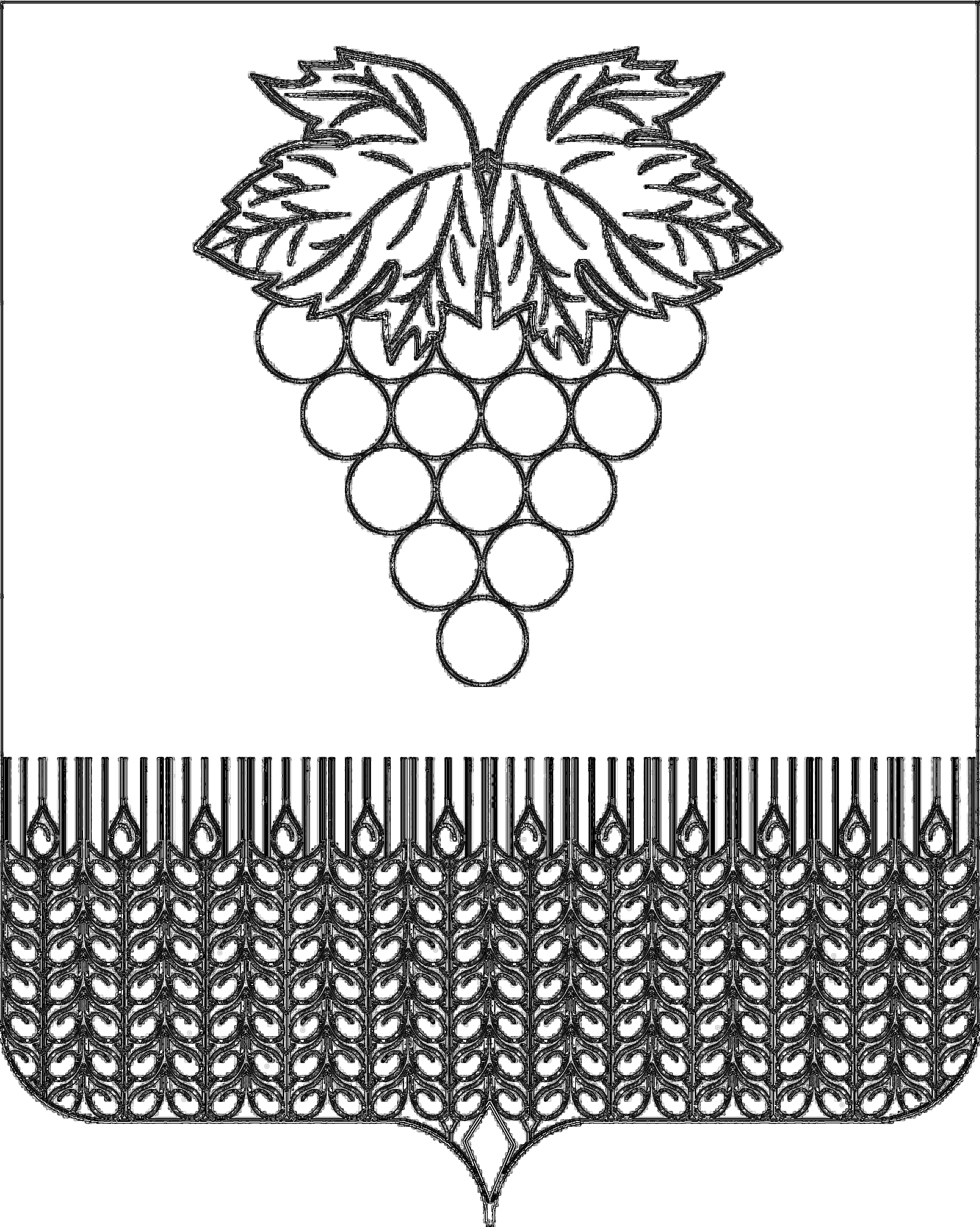 АДМИНИСТРАЦИЯАДМИНИСТРАЦИЯВЕРХНЕКУБАНСКОГО СЕЛЬСКОГО ПОСЕЛЕНИЯВЕРХНЕКУБАНСКОГО СЕЛЬСКОГО ПОСЕЛЕНИЯНОВОКУБАНСКого  РАЙОНаНОВОКУБАНСКого  РАЙОНаПОСТАНОВЛЕНИЕПОСТАНОВЛЕНИЕот   15.03.2024    г                             №  13   х. Кировах. КироваИнформационный бюллетень «Вестник Верхнекубанского сельского поселения Новокубанского района»Адрес редакции-издателя:352216, Краснодарский край, Новокубанский район,х. Кирова, ул.Заводская, 21Главный редактор  А.В. Брежнев Номер подписан к печати 20.03.2024 г   16-00Тираж 20 экземпляровДата выхода бюллетеня21.03.2024   г.Распространяется бесплатно